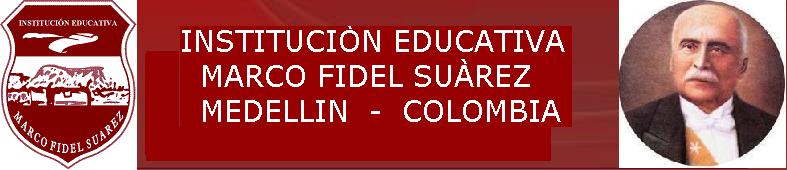 SECRETARIA DE EDUCACIONEDUCACION PRESENCIAL PARA ADULTOSAREA: HUMANIDADES LENGUA CASTELLANACLEI: CUATROOBJETIVO DE CLEI: Leer comprensivamente diferentes textos que le permitan argumentar y proponer soluciones en su desempeño cotidiano.SECRETARIA DE EDUCACIÓNEDUCACION PRESENCIAL PARA ADULTOSAREA: HUMANIDADES LENGUA CASTELLANACLEI: CUATROOBJETIVO DE CLEI: Leer comprensivamente diferentes textos que le permitan argumentar y proponer soluciones en su desempeño cotidiano.SECRETARIA DE EDUCACIÓNEDUCACION PRESENCIAL PARA ADULTOSAREA: HUMANIDADES LENGUA CASTELLANACLEI: CUATROOBJETIVO DE CLEI: Leer comprensivamente diferentes textos que le permitan argumentar y proponer soluciones en su desempeño cotidiano.SECRETARIA DE EDUCACIÓNEDUCACION PRESENCIAL PARA ADULTOSAREA: HUMANIDADES LENGUA CASTELLANACLEI: CUATROOBJETIVO DE CLEI: Leer comprensivamente diferentes textos que le permitan argumentar y proponer soluciones en su desempeño cotidiano.PERIODO: 1INTENSIDAD HORARIA: 40 horasNo DESEMANAS: 10PREGUNTAS PROBLEMATIZADORAS ¿Qué estrategias orales y escritas me permiten dar cuenta de ideas, pensamientos y saberes que posibilitan la comprensión del contexto regional?Producción textualComprensión e interpretación textualLiteraturaMedios de comunicación y otros sistemas simbólicos Ética de la comunicaciónPREGUNTAS PROBLEMATIZADORAS ¿Qué estrategias orales y escritas me permiten dar cuenta de ideas, pensamientos y saberes que posibilitan la comprensión del contexto regional?Producción textualComprensión e interpretación textualLiteraturaMedios de comunicación y otros sistemas simbólicos Ética de la comunicaciónPREGUNTAS PROBLEMATIZADORAS ¿Qué estrategias orales y escritas me permiten dar cuenta de ideas, pensamientos y saberes que posibilitan la comprensión del contexto regional?Producción textualComprensión e interpretación textualLiteraturaMedios de comunicación y otros sistemas simbólicos Ética de la comunicaciónPREGUNTAS PROBLEMATIZADORAS ¿Qué estrategias orales y escritas me permiten dar cuenta de ideas, pensamientos y saberes que posibilitan la comprensión del contexto regional?Producción textualComprensión e interpretación textualLiteraturaMedios de comunicación y otros sistemas simbólicos Ética de la comunicaciónPREGUNTAS PROBLEMATIZADORAS ¿Qué estrategias orales y escritas me permiten dar cuenta de ideas, pensamientos y saberes que posibilitan la comprensión del contexto regional?Producción textualComprensión e interpretación textualLiteraturaMedios de comunicación y otros sistemas simbólicos Ética de la comunicaciónPREGUNTAS PROBLEMATIZADORAS ¿Qué estrategias orales y escritas me permiten dar cuenta de ideas, pensamientos y saberes que posibilitan la comprensión del contexto regional?Producción textualComprensión e interpretación textualLiteraturaMedios de comunicación y otros sistemas simbólicos Ética de la comunicaciónPREGUNTAS PROBLEMATIZADORAS ¿Qué estrategias orales y escritas me permiten dar cuenta de ideas, pensamientos y saberes que posibilitan la comprensión del contexto regional?Producción textualComprensión e interpretación textualLiteraturaMedios de comunicación y otros sistemas simbólicos Ética de la comunicaciónPREGUNTAS PROBLEMATIZADORAS ¿Qué estrategias orales y escritas me permiten dar cuenta de ideas, pensamientos y saberes que posibilitan la comprensión del contexto regional?Producción textualComprensión e interpretación textualLiteraturaMedios de comunicación y otros sistemas simbólicos Ética de la comunicaciónPREGUNTAS PROBLEMATIZADORAS ¿Qué estrategias orales y escritas me permiten dar cuenta de ideas, pensamientos y saberes que posibilitan la comprensión del contexto regional?Producción textualComprensión e interpretación textualLiteraturaMedios de comunicación y otros sistemas simbólicos Ética de la comunicaciónCOMPETENCIAS: habilidades y capacidades que el estudiante debe desarrollarPragmática, enciclopédica, textual, poética-literaria, gramatical y semánticaCOMPETENCIAS: habilidades y capacidades que el estudiante debe desarrollarPragmática, enciclopédica, textual, poética-literaria, gramatical y semánticaCOMPETENCIAS: habilidades y capacidades que el estudiante debe desarrollarPragmática, enciclopédica, textual, poética-literaria, gramatical y semánticaCOMPETENCIAS: habilidades y capacidades que el estudiante debe desarrollarPragmática, enciclopédica, textual, poética-literaria, gramatical y semánticaCOMPETENCIAS: habilidades y capacidades que el estudiante debe desarrollarPragmática, enciclopédica, textual, poética-literaria, gramatical y semánticaCOMPETENCIAS: habilidades y capacidades que el estudiante debe desarrollarPragmática, enciclopédica, textual, poética-literaria, gramatical y semánticaCOMPETENCIAS: habilidades y capacidades que el estudiante debe desarrollarPragmática, enciclopédica, textual, poética-literaria, gramatical y semánticaCOMPETENCIAS: habilidades y capacidades que el estudiante debe desarrollarPragmática, enciclopédica, textual, poética-literaria, gramatical y semánticaCOMPETENCIAS: habilidades y capacidades que el estudiante debe desarrollarPragmática, enciclopédica, textual, poética-literaria, gramatical y semánticaESTANDARES:Seleccionar diferentes situaciones comunicativas de su cotidianidad.Reproducir géneros literarios; con base en obras leídasIdentificar diferentes tipos de textos.Describir su entorno social a través del lenguaje.Identificar cada una de las categorías gramaticales.Definir las partes constitutivas  del texto argumentativo.ESTANDARES:Seleccionar diferentes situaciones comunicativas de su cotidianidad.Reproducir géneros literarios; con base en obras leídasIdentificar diferentes tipos de textos.Describir su entorno social a través del lenguaje.Identificar cada una de las categorías gramaticales.Definir las partes constitutivas  del texto argumentativo.ESTANDARES:Seleccionar diferentes situaciones comunicativas de su cotidianidad.Reproducir géneros literarios; con base en obras leídasIdentificar diferentes tipos de textos.Describir su entorno social a través del lenguaje.Identificar cada una de las categorías gramaticales.Definir las partes constitutivas  del texto argumentativo.ESTANDARES:Seleccionar diferentes situaciones comunicativas de su cotidianidad.Reproducir géneros literarios; con base en obras leídasIdentificar diferentes tipos de textos.Describir su entorno social a través del lenguaje.Identificar cada una de las categorías gramaticales.Definir las partes constitutivas  del texto argumentativo.ESTANDARES:Seleccionar diferentes situaciones comunicativas de su cotidianidad.Reproducir géneros literarios; con base en obras leídasIdentificar diferentes tipos de textos.Describir su entorno social a través del lenguaje.Identificar cada una de las categorías gramaticales.Definir las partes constitutivas  del texto argumentativo.ESTANDARES:Seleccionar diferentes situaciones comunicativas de su cotidianidad.Reproducir géneros literarios; con base en obras leídasIdentificar diferentes tipos de textos.Describir su entorno social a través del lenguaje.Identificar cada una de las categorías gramaticales.Definir las partes constitutivas  del texto argumentativo.ESTANDARES:Seleccionar diferentes situaciones comunicativas de su cotidianidad.Reproducir géneros literarios; con base en obras leídasIdentificar diferentes tipos de textos.Describir su entorno social a través del lenguaje.Identificar cada una de las categorías gramaticales.Definir las partes constitutivas  del texto argumentativo.ESTANDARES:Seleccionar diferentes situaciones comunicativas de su cotidianidad.Reproducir géneros literarios; con base en obras leídasIdentificar diferentes tipos de textos.Describir su entorno social a través del lenguaje.Identificar cada una de las categorías gramaticales.Definir las partes constitutivas  del texto argumentativo.ESTANDARES:Seleccionar diferentes situaciones comunicativas de su cotidianidad.Reproducir géneros literarios; con base en obras leídasIdentificar diferentes tipos de textos.Describir su entorno social a través del lenguaje.Identificar cada una de las categorías gramaticales.Definir las partes constitutivas  del texto argumentativo.INDICADORESReconoce y  en sus escritos la ortografía y la etimología de las palabras.Construye  oraciones simples en forma correcta e identifica sus componentes.Comprende e interpreta  los textos que lee y las diferentes formas y medios de comunicaciónReconoce: costumbres, características y cultura  del pueblo colombiano, en sus diferentes épocas a través de las manifestaciones literaria.Se interesa por las temáticas y actividades que se desarrollan en Lengua castellana.INDICADORESReconoce y  en sus escritos la ortografía y la etimología de las palabras.Construye  oraciones simples en forma correcta e identifica sus componentes.Comprende e interpreta  los textos que lee y las diferentes formas y medios de comunicaciónReconoce: costumbres, características y cultura  del pueblo colombiano, en sus diferentes épocas a través de las manifestaciones literaria.Se interesa por las temáticas y actividades que se desarrollan en Lengua castellana.INDICADORESReconoce y  en sus escritos la ortografía y la etimología de las palabras.Construye  oraciones simples en forma correcta e identifica sus componentes.Comprende e interpreta  los textos que lee y las diferentes formas y medios de comunicaciónReconoce: costumbres, características y cultura  del pueblo colombiano, en sus diferentes épocas a través de las manifestaciones literaria.Se interesa por las temáticas y actividades que se desarrollan en Lengua castellana.INDICADORESReconoce y  en sus escritos la ortografía y la etimología de las palabras.Construye  oraciones simples en forma correcta e identifica sus componentes.Comprende e interpreta  los textos que lee y las diferentes formas y medios de comunicaciónReconoce: costumbres, características y cultura  del pueblo colombiano, en sus diferentes épocas a través de las manifestaciones literaria.Se interesa por las temáticas y actividades que se desarrollan en Lengua castellana.INDICADORESReconoce y  en sus escritos la ortografía y la etimología de las palabras.Construye  oraciones simples en forma correcta e identifica sus componentes.Comprende e interpreta  los textos que lee y las diferentes formas y medios de comunicaciónReconoce: costumbres, características y cultura  del pueblo colombiano, en sus diferentes épocas a través de las manifestaciones literaria.Se interesa por las temáticas y actividades que se desarrollan en Lengua castellana.INDICADORESReconoce y  en sus escritos la ortografía y la etimología de las palabras.Construye  oraciones simples en forma correcta e identifica sus componentes.Comprende e interpreta  los textos que lee y las diferentes formas y medios de comunicaciónReconoce: costumbres, características y cultura  del pueblo colombiano, en sus diferentes épocas a través de las manifestaciones literaria.Se interesa por las temáticas y actividades que se desarrollan en Lengua castellana.INDICADORESReconoce y  en sus escritos la ortografía y la etimología de las palabras.Construye  oraciones simples en forma correcta e identifica sus componentes.Comprende e interpreta  los textos que lee y las diferentes formas y medios de comunicaciónReconoce: costumbres, características y cultura  del pueblo colombiano, en sus diferentes épocas a través de las manifestaciones literaria.Se interesa por las temáticas y actividades que se desarrollan en Lengua castellana.INDICADORESReconoce y  en sus escritos la ortografía y la etimología de las palabras.Construye  oraciones simples en forma correcta e identifica sus componentes.Comprende e interpreta  los textos que lee y las diferentes formas y medios de comunicaciónReconoce: costumbres, características y cultura  del pueblo colombiano, en sus diferentes épocas a través de las manifestaciones literaria.Se interesa por las temáticas y actividades que se desarrollan en Lengua castellana.CONTENIDOSLa entrevista, la anécdota y la mesa redonda.(P. Financiera)Sinónimos y antónimos.Uso de la b, v.Categorías gramaticales  Texto argumentativo. (P. Financiera)El debate. (P. Financiera)Oración simple: componentes y complementos.Historia, literatura indígena y de la colonia en Colombia.CONTENIDOSLa entrevista, la anécdota y la mesa redonda.(P. Financiera)Sinónimos y antónimos.Uso de la b, v.Categorías gramaticales  Texto argumentativo. (P. Financiera)El debate. (P. Financiera)Oración simple: componentes y complementos.Historia, literatura indígena y de la colonia en Colombia.CONTENIDOSLa entrevista, la anécdota y la mesa redonda.(P. Financiera)Sinónimos y antónimos.Uso de la b, v.Categorías gramaticales  Texto argumentativo. (P. Financiera)El debate. (P. Financiera)Oración simple: componentes y complementos.Historia, literatura indígena y de la colonia en Colombia.CONTENIDOSLa entrevista, la anécdota y la mesa redonda.(P. Financiera)Sinónimos y antónimos.Uso de la b, v.Categorías gramaticales  Texto argumentativo. (P. Financiera)El debate. (P. Financiera)Oración simple: componentes y complementos.Historia, literatura indígena y de la colonia en Colombia.CONTENIDOSLa entrevista, la anécdota y la mesa redonda.(P. Financiera)Sinónimos y antónimos.Uso de la b, v.Categorías gramaticales  Texto argumentativo. (P. Financiera)El debate. (P. Financiera)Oración simple: componentes y complementos.Historia, literatura indígena y de la colonia en Colombia.CONTENIDOSLa entrevista, la anécdota y la mesa redonda.(P. Financiera)Sinónimos y antónimos.Uso de la b, v.Categorías gramaticales  Texto argumentativo. (P. Financiera)El debate. (P. Financiera)Oración simple: componentes y complementos.Historia, literatura indígena y de la colonia en Colombia.CONTENIDOSLa entrevista, la anécdota y la mesa redonda.(P. Financiera)Sinónimos y antónimos.Uso de la b, v.Categorías gramaticales  Texto argumentativo. (P. Financiera)El debate. (P. Financiera)Oración simple: componentes y complementos.Historia, literatura indígena y de la colonia en Colombia.CONTENIDOSLa entrevista, la anécdota y la mesa redonda.(P. Financiera)Sinónimos y antónimos.Uso de la b, v.Categorías gramaticales  Texto argumentativo. (P. Financiera)El debate. (P. Financiera)Oración simple: componentes y complementos.Historia, literatura indígena y de la colonia en Colombia.CONCEPTUALCONCEPTUALCONCEPTUALPROCEDIMENTALPROCEDIMENTALPROCEDIMENTALACTITUDINALACTITUDINALDescripción de las propiedades y tipos de textos argumentativosEscritura de textos usando adecuadamente la b, v Identificación de las categorías gramaticales en oraciones simples y compuestas.Identificación de componentes y complementos de la oración simple.Reconocimiento del lenguaje no verbal en diferentes contextos y situaciones cotidianas.Exposición de elementos trascendentales en la historia, literatura y de la colonia en Colombia.Descripción de las propiedades y tipos de textos argumentativosEscritura de textos usando adecuadamente la b, v Identificación de las categorías gramaticales en oraciones simples y compuestas.Identificación de componentes y complementos de la oración simple.Reconocimiento del lenguaje no verbal en diferentes contextos y situaciones cotidianas.Exposición de elementos trascendentales en la historia, literatura y de la colonia en Colombia.Descripción de las propiedades y tipos de textos argumentativosEscritura de textos usando adecuadamente la b, v Identificación de las categorías gramaticales en oraciones simples y compuestas.Identificación de componentes y complementos de la oración simple.Reconocimiento del lenguaje no verbal en diferentes contextos y situaciones cotidianas.Exposición de elementos trascendentales en la historia, literatura y de la colonia en Colombia.Utilización de propiedades y tipos textual.Redacción de textos usando adecuadamente la b, v Organización de las categorías gramaticales en oraciones simples y compuestas.Construcción de componentes y complementos de la oración simple.Localización del lenguaje no verbal en diferentes contextos y situaciones cotidianas.Análisis de elementos trascendentales en la historia, literatura y de la colonia en Colombia.Utilización de propiedades y tipos textual.Redacción de textos usando adecuadamente la b, v Organización de las categorías gramaticales en oraciones simples y compuestas.Construcción de componentes y complementos de la oración simple.Localización del lenguaje no verbal en diferentes contextos y situaciones cotidianas.Análisis de elementos trascendentales en la historia, literatura y de la colonia en Colombia.Utilización de propiedades y tipos textual.Redacción de textos usando adecuadamente la b, v Organización de las categorías gramaticales en oraciones simples y compuestas.Construcción de componentes y complementos de la oración simple.Localización del lenguaje no verbal en diferentes contextos y situaciones cotidianas.Análisis de elementos trascendentales en la historia, literatura y de la colonia en Colombia.Comparación de propiedades y tipos textual.Verificación del uso adecuado de la b, v Verificación de las categorías gramaticales en oraciones simples y compuestas.Valoración de los componentes y complementos de la oración simple.Demostración del lenguaje no verbal empleando actividades lúdicas. Valoración de elementos trascendentales en la historia, literatura y de la colonia en Colombia.Comparación de propiedades y tipos textual.Verificación del uso adecuado de la b, v Verificación de las categorías gramaticales en oraciones simples y compuestas.Valoración de los componentes y complementos de la oración simple.Demostración del lenguaje no verbal empleando actividades lúdicas. Valoración de elementos trascendentales en la historia, literatura y de la colonia en Colombia.METODOLOGIAMETODOLOGIAMETODOLOGIARECURSOSRECURSOSRECURSOSACTIVIDADESACTIVIDADESEl énfasis se realiza en el aprendizaje experiencial y experimental, en la vida y para la vida. El modelo pedagógico social con los énfasis en los enfoques de aprendizaje significativo, cooperativo, conceptual y experimental. Destacando:La concentración de la atención.La planeación del aprendizaje.Su interacción con otros y comprender la formulación de preguntas.La cooperación con otros.La empatía, entre otros.El énfasis se realiza en el aprendizaje experiencial y experimental, en la vida y para la vida. El modelo pedagógico social con los énfasis en los enfoques de aprendizaje significativo, cooperativo, conceptual y experimental. Destacando:La concentración de la atención.La planeación del aprendizaje.Su interacción con otros y comprender la formulación de preguntas.La cooperación con otros.La empatía, entre otros.El énfasis se realiza en el aprendizaje experiencial y experimental, en la vida y para la vida. El modelo pedagógico social con los énfasis en los enfoques de aprendizaje significativo, cooperativo, conceptual y experimental. Destacando:La concentración de la atención.La planeación del aprendizaje.Su interacción con otros y comprender la formulación de preguntas.La cooperación con otros.La empatía, entre otros.Libros – Obras literariasMódulo guíaMaterial fotocopiadoDiccionariosRevistasPeriódicosLáminasCartelesCartelerasObjetos realesFolletos MúsicaPelículas.Libros – Obras literariasMódulo guíaMaterial fotocopiadoDiccionariosRevistasPeriódicosLáminasCartelesCartelerasObjetos realesFolletos MúsicaPelículas.Libros – Obras literariasMódulo guíaMaterial fotocopiadoDiccionariosRevistasPeriódicosLáminasCartelesCartelerasObjetos realesFolletos MúsicaPelículas.Consulta de temas y explicación delos mismos.Desarrollo de talleres. Lectura de diferentestextos.Desarrollo de  actividades tanto individuales como grupales.Socialización de  actividades.Exposición de diferentes  temas.Lecturas guiadas.Ejercicios gramaticales y ortográficos.Análisis de diferentes  textos.Ilustraciones.Representación de pasajes literarios.Promoción de lectura.Consulta de temas y explicación delos mismos.Desarrollo de talleres. Lectura de diferentestextos.Desarrollo de  actividades tanto individuales como grupales.Socialización de  actividades.Exposición de diferentes  temas.Lecturas guiadas.Ejercicios gramaticales y ortográficos.Análisis de diferentes  textos.Ilustraciones.Representación de pasajes literarios.Promoción de lectura.EVALUACIONEVALUACIONEVALUACIONEVALUACIONEVALUACIONEVALUACIONEVALUACIONEVALUACIONCRITERIOPROCESOPROCESOPROCESOPROCEDIMIENTOPROCEDIMIENTOPROCEDIMIENTOFRECUENCIAContinuaToda actividad realizada por el estudiante es evaluable (asistencia, trabajo en equipo, actividades, participación, liderazgo, responsabilidad, actitudes, etc.Toda actividad realizada por el estudiante es evaluable (asistencia, trabajo en equipo, actividades, participación, liderazgo, responsabilidad, actitudes, etc.Toda actividad realizada por el estudiante es evaluable (asistencia, trabajo en equipo, actividades, participación, liderazgo, responsabilidad, actitudes, etc.Concertación institucional de actitudes y saberes que serán evaluados de acuerdo con indicadores.Socialización de los acuerdos institucionales establecidos.Consignación descriptiva del seguimiento al estudiante, en el formato de la institución.Orientación a los estudiantes sobre procesos de autoevaluación.Aplicación de la escala valorativaConcertación institucional de actitudes y saberes que serán evaluados de acuerdo con indicadores.Socialización de los acuerdos institucionales establecidos.Consignación descriptiva del seguimiento al estudiante, en el formato de la institución.Orientación a los estudiantes sobre procesos de autoevaluación.Aplicación de la escala valorativaConcertación institucional de actitudes y saberes que serán evaluados de acuerdo con indicadores.Socialización de los acuerdos institucionales establecidos.Consignación descriptiva del seguimiento al estudiante, en el formato de la institución.Orientación a los estudiantes sobre procesos de autoevaluación.Aplicación de la escala valorativaPermanente y con definición de escala periódica.ValorativaCada actividad realizada en clase y extra clase será tenida en cuenta, buscando el alcance de los indicadores, estándares y competencias propuestas en cada uno de los periodos.Cada actividad realizada en clase y extra clase será tenida en cuenta, buscando el alcance de los indicadores, estándares y competencias propuestas en cada uno de los periodos.Cada actividad realizada en clase y extra clase será tenida en cuenta, buscando el alcance de los indicadores, estándares y competencias propuestas en cada uno de los periodos.•	Estrategias de evaluación escrita y oral que permitan evidenciar los aprendizajes de los estudiantes.•	Talleres y ejercicios que evidencien la conceptualización y dominio del tema.Aplicación de la escala valorativa.•	Estrategias de evaluación escrita y oral que permitan evidenciar los aprendizajes de los estudiantes.•	Talleres y ejercicios que evidencien la conceptualización y dominio del tema.Aplicación de la escala valorativa.•	Estrategias de evaluación escrita y oral que permitan evidenciar los aprendizajes de los estudiantes.•	Talleres y ejercicios que evidencien la conceptualización y dominio del tema.Aplicación de la escala valorativa.Exámenes escritos mínimo dos por periodoTalleres y demás trabajos, semanal o quincenal IntegralTécnica que abarque estos aspectos desde el acto de enseñar y aprender: Observación, interacción entre docente – estudiante y estudiante –estudiante; evidencias de actividades y comportamientos, evaluación oral o escrita,  socialización de saberes, trabajo en equipo; aplicación de escenarios evaluativos.Técnica que abarque estos aspectos desde el acto de enseñar y aprender: Observación, interacción entre docente – estudiante y estudiante –estudiante; evidencias de actividades y comportamientos, evaluación oral o escrita,  socialización de saberes, trabajo en equipo; aplicación de escenarios evaluativos.Técnica que abarque estos aspectos desde el acto de enseñar y aprender: Observación, interacción entre docente – estudiante y estudiante –estudiante; evidencias de actividades y comportamientos, evaluación oral o escrita,  socialización de saberes, trabajo en equipo; aplicación de escenarios evaluativos.Además de las anteriores, en el diseño curricular se define la evaluación y formación integral de acuerdo con los indicadores y competencias de los estándares.Además de las anteriores, en el diseño curricular se define la evaluación y formación integral de acuerdo con los indicadores y competencias de los estándares.Además de las anteriores, en el diseño curricular se define la evaluación y formación integral de acuerdo con los indicadores y competencias de los estándares.PermanenteFormativa e inclusiva: Utilizar la evaluación con el fin de mejorar el procedimiento y los resultados de la enseñanza y el aprendizaje.Estrategias de apoyo para debilidades y desempeños superiores.  Utilizar la evaluación con el fin de mejorar el procedimiento y los resultados de la enseñanza y el aprendizaje.Estrategias de apoyo para debilidades y desempeños superiores.  Utilizar la evaluación con el fin de mejorar el procedimiento y los resultados de la enseñanza y el aprendizaje.Estrategias de apoyo para debilidades y desempeños superiores.  Concertación institucional de actitudes y saberes que serán evaluados de acuerdo con indicadores.Socialización de los acuerdos institucionales establecidos.Consignación descriptiva del seguimiento al estudiante, en el formato de la institución.Autoevaluación del estudiante.Aplicación de la escala valorativaConcertación institucional de actitudes y saberes que serán evaluados de acuerdo con indicadores.Socialización de los acuerdos institucionales establecidos.Consignación descriptiva del seguimiento al estudiante, en el formato de la institución.Autoevaluación del estudiante.Aplicación de la escala valorativaConcertación institucional de actitudes y saberes que serán evaluados de acuerdo con indicadores.Socialización de los acuerdos institucionales establecidos.Consignación descriptiva del seguimiento al estudiante, en el formato de la institución.Autoevaluación del estudiante.Aplicación de la escala valorativaPermanenteEquitativa  Basada en las características personales, ritmos y niveles de aprendizaje del estudiante.El docente debe elaborar técnicas e instrumentos de evaluación de acuerdo con las características de la población.Basada en las características personales, ritmos y niveles de aprendizaje del estudiante.El docente debe elaborar técnicas e instrumentos de evaluación de acuerdo con las características de la población.Basada en las características personales, ritmos y niveles de aprendizaje del estudiante.El docente debe elaborar técnicas e instrumentos de evaluación de acuerdo con las características de la población.Identificar mediante evaluación diagnostica institucional, al inicio del año escolar, las condiciones de los estudiantes.La institución diseña los instrumentos y establece la aplicación de las pruebas diagnósticas.Socialización con los docentes involucrados para el diseño de estrategias y aplicación de las pruebas evaluativas.De acuerdo con las características particulares de los estudiantes para el aprendizaje, el consejo académico, con aprobación del consejo directivo, establece los niveles de flexibilidad del proceso de evaluación.Identificar mediante evaluación diagnostica institucional, al inicio del año escolar, las condiciones de los estudiantes.La institución diseña los instrumentos y establece la aplicación de las pruebas diagnósticas.Socialización con los docentes involucrados para el diseño de estrategias y aplicación de las pruebas evaluativas.De acuerdo con las características particulares de los estudiantes para el aprendizaje, el consejo académico, con aprobación del consejo directivo, establece los niveles de flexibilidad del proceso de evaluación.Identificar mediante evaluación diagnostica institucional, al inicio del año escolar, las condiciones de los estudiantes.La institución diseña los instrumentos y establece la aplicación de las pruebas diagnósticas.Socialización con los docentes involucrados para el diseño de estrategias y aplicación de las pruebas evaluativas.De acuerdo con las características particulares de los estudiantes para el aprendizaje, el consejo académico, con aprobación del consejo directivo, establece los niveles de flexibilidad del proceso de evaluación.PermanenteSistemáticaConsignación del proceso en los formatos dispuestos por la institución, así mismo que informar a estudiante, padres de familia y docentes sobre el rendimiento académico y disciplinario del estudiante.Consignación del proceso en los formatos dispuestos por la institución, así mismo que informar a estudiante, padres de familia y docentes sobre el rendimiento académico y disciplinario del estudiante.Consignación del proceso en los formatos dispuestos por la institución, así mismo que informar a estudiante, padres de familia y docentes sobre el rendimiento académico y disciplinario del estudiante.Registro de cuantitativo y cualitativo del proceso del estudiante en los formatos dispuestos por la institución.Entrega de informe a los padres de familia o acudientes del estudiante.Informar al estudiante sobre su proceso.Registro de cuantitativo y cualitativo del proceso del estudiante en los formatos dispuestos por la institución.Entrega de informe a los padres de familia o acudientes del estudiante.Informar al estudiante sobre su proceso.Registro de cuantitativo y cualitativo del proceso del estudiante en los formatos dispuestos por la institución.Entrega de informe a los padres de familia o acudientes del estudiante.Informar al estudiante sobre su proceso.Es un proceso permanente, pero los informes deben darse 1 vez al mesFlexibleBúsqueda de estrategias y recursos didácticos acordes a los estilos y ritmos de aprendizaje que brinden un aprendizaje significativo.Detección  intereses y necesidades de los estudiantesBúsqueda de estrategias y recursos didácticos acordes a los estilos y ritmos de aprendizaje que brinden un aprendizaje significativo.Detección  intereses y necesidades de los estudiantesBúsqueda de estrategias y recursos didácticos acordes a los estilos y ritmos de aprendizaje que brinden un aprendizaje significativo.Detección  intereses y necesidades de los estudiantesIdentificación de los estilos y ritmos de aprendizaje de los estudiantes.Acompañamiento pedagógico al estudiante que lo necesite.Actividades de nivelación y recuperación en los logros a alcanzar.Realización de conductas de entrada.Identificación de los estilos y ritmos de aprendizaje de los estudiantes.Acompañamiento pedagógico al estudiante que lo necesite.Actividades de nivelación y recuperación en los logros a alcanzar.Realización de conductas de entrada.Identificación de los estilos y ritmos de aprendizaje de los estudiantes.Acompañamiento pedagógico al estudiante que lo necesite.Actividades de nivelación y recuperación en los logros a alcanzar.Realización de conductas de entrada.PermanenteParticipativaEvaluación por pares (coevaluación)Evaluación por pares (coevaluación)Evaluación por pares (coevaluación)Explicación del procesoDar los parámetros para calificarSuministrar el  material para evaluarSistematización de la información obtenida.Explicación del procesoDar los parámetros para calificarSuministrar el  material para evaluarSistematización de la información obtenida.Explicación del procesoDar los parámetros para calificarSuministrar el  material para evaluarSistematización de la información obtenida.Mínimo 1 vez en el periodoPLAN DE APOYOPLAN DE APOYOPLAN DE APOYOPLAN DE APOYOPLAN DE APOYOPLAN DE APOYOPLAN DE APOYOPLAN DE APOYOPLAN DE RECUPERACIONPLAN DE RECUPERACIONPLAN DE NIVELACIONPLAN DE NIVELACIONPLAN DE NIVELACIONPLAN DE PROFUNDIZACIONPLAN DE PROFUNDIZACIONPLAN DE PROFUNDIZACIONReconocer y aplicar, en sus escritos la etimología de las palabras.Escribir palabras de uso común, con B, V .Construir oraciones simples en forma correcta e identificar sus componentes.Leer comprensivamente todo tipo de texto.Inferir en todos los mensajes que la actividad comunicativa le presente.Conocer y valorar el papel del indígena en nuestra literatura y la influencia de España en ella.Reconocer y aplicar, en sus escritos la etimología de las palabras.Escribir palabras de uso común, con B, V .Construir oraciones simples en forma correcta e identificar sus componentes.Leer comprensivamente todo tipo de texto.Inferir en todos los mensajes que la actividad comunicativa le presente.Conocer y valorar el papel del indígena en nuestra literatura y la influencia de España en ella.Reconocer y aplicar, en sus escritos la etimología de las palabras.Escribir palabras de uso común, con B, V .Construir oraciones simples en forma correcta e identificar sus componentes.Identificar todo tipo de texto para construir los propios.Interpretar correctamente los mensajes y el contexto donde se den.Leer algunas de las obras literarias de este período como conocimiento de nuestra Historia.Reconocer y aplicar, en sus escritos la etimología de las palabras.Escribir palabras de uso común, con B, V .Construir oraciones simples en forma correcta e identificar sus componentes.Identificar todo tipo de texto para construir los propios.Interpretar correctamente los mensajes y el contexto donde se den.Leer algunas de las obras literarias de este período como conocimiento de nuestra Historia.Reconocer y aplicar, en sus escritos la etimología de las palabras.Escribir palabras de uso común, con B, V .Construir oraciones simples en forma correcta e identificar sus componentes.Identificar todo tipo de texto para construir los propios.Interpretar correctamente los mensajes y el contexto donde se den.Leer algunas de las obras literarias de este período como conocimiento de nuestra Historia.Aplicar, en todos sus escritos la etimología de las palabras y la ortografía de palabras con b, v Presentar trabajos coherentes con ortografía correcta.Producir textos teniendo en cuenta la estructura de la oración simple.Escribir ensayos teniendo en cuenta las normas de la buena redacción.Argumentar sobre la problemática que la comunicación le presente en cualquier contexto.Escribir textos que se relacionen con la temática expresada en estos períodos de la literatura colombiana.Aplicar, en todos sus escritos la etimología de las palabras y la ortografía de palabras con b, v Presentar trabajos coherentes con ortografía correcta.Producir textos teniendo en cuenta la estructura de la oración simple.Escribir ensayos teniendo en cuenta las normas de la buena redacción.Argumentar sobre la problemática que la comunicación le presente en cualquier contexto.Escribir textos que se relacionen con la temática expresada en estos períodos de la literatura colombiana.Aplicar, en todos sus escritos la etimología de las palabras y la ortografía de palabras con b, v Presentar trabajos coherentes con ortografía correcta.Producir textos teniendo en cuenta la estructura de la oración simple.Escribir ensayos teniendo en cuenta las normas de la buena redacción.Argumentar sobre la problemática que la comunicación le presente en cualquier contexto.Escribir textos que se relacionen con la temática expresada en estos períodos de la literatura colombiana.ADECUACIONES CUIRRICULARESSe dan talleres, trabajos de investigación y aplicación;  estudio de lo trabajado en clase y evaluación de los temas.ADECUACIONES CUIRRICULARESSe dan talleres, trabajos de investigación y aplicación;  estudio de lo trabajado en clase y evaluación de los temas.ADECUACIONES CUIRRICULARESSe dan talleres, trabajos de investigación y aplicación;  estudio de lo trabajado en clase y evaluación de los temas.ADECUACIONES CUIRRICULARESSe dan talleres, trabajos de investigación y aplicación;  estudio de lo trabajado en clase y evaluación de los temas.ADECUACIONES CUIRRICULARESSe dan talleres, trabajos de investigación y aplicación;  estudio de lo trabajado en clase y evaluación de los temas.ADECUACIONES CUIRRICULARESSe dan talleres, trabajos de investigación y aplicación;  estudio de lo trabajado en clase y evaluación de los temas.ADECUACIONES CUIRRICULARESSe dan talleres, trabajos de investigación y aplicación;  estudio de lo trabajado en clase y evaluación de los temas.ADECUACIONES CUIRRICULARESSe dan talleres, trabajos de investigación y aplicación;  estudio de lo trabajado en clase y evaluación de los temas.OBSERVACIONESOBSERVACIONESOBSERVACIONESOBSERVACIONESOBSERVACIONESOBSERVACIONESOBSERVACIONESOBSERVACIONESPERIODO: 2INTENSIDAD HORARIA: 40 horasNo DESEMANAS: 10 PREGUNTAS PROBLEMATIZADORAS ¿Cómo identifico, produzco y critico los elementos constitutivos de las manifestaciones lingüísticas y literarias, teniendo en cuenta la ética comunicativa en contextos diversos?Producción textualComprensión e interpretación textualLiteraturaMedios de comunicación y otros sistemas simbólicosÉtica de la comunicación PREGUNTAS PROBLEMATIZADORAS ¿Cómo identifico, produzco y critico los elementos constitutivos de las manifestaciones lingüísticas y literarias, teniendo en cuenta la ética comunicativa en contextos diversos?Producción textualComprensión e interpretación textualLiteraturaMedios de comunicación y otros sistemas simbólicosÉtica de la comunicación PREGUNTAS PROBLEMATIZADORAS ¿Cómo identifico, produzco y critico los elementos constitutivos de las manifestaciones lingüísticas y literarias, teniendo en cuenta la ética comunicativa en contextos diversos?Producción textualComprensión e interpretación textualLiteraturaMedios de comunicación y otros sistemas simbólicosÉtica de la comunicación PREGUNTAS PROBLEMATIZADORAS ¿Cómo identifico, produzco y critico los elementos constitutivos de las manifestaciones lingüísticas y literarias, teniendo en cuenta la ética comunicativa en contextos diversos?Producción textualComprensión e interpretación textualLiteraturaMedios de comunicación y otros sistemas simbólicosÉtica de la comunicación PREGUNTAS PROBLEMATIZADORAS ¿Cómo identifico, produzco y critico los elementos constitutivos de las manifestaciones lingüísticas y literarias, teniendo en cuenta la ética comunicativa en contextos diversos?Producción textualComprensión e interpretación textualLiteraturaMedios de comunicación y otros sistemas simbólicosÉtica de la comunicación PREGUNTAS PROBLEMATIZADORAS ¿Cómo identifico, produzco y critico los elementos constitutivos de las manifestaciones lingüísticas y literarias, teniendo en cuenta la ética comunicativa en contextos diversos?Producción textualComprensión e interpretación textualLiteraturaMedios de comunicación y otros sistemas simbólicosÉtica de la comunicación PREGUNTAS PROBLEMATIZADORAS ¿Cómo identifico, produzco y critico los elementos constitutivos de las manifestaciones lingüísticas y literarias, teniendo en cuenta la ética comunicativa en contextos diversos?Producción textualComprensión e interpretación textualLiteraturaMedios de comunicación y otros sistemas simbólicosÉtica de la comunicación PREGUNTAS PROBLEMATIZADORAS ¿Cómo identifico, produzco y critico los elementos constitutivos de las manifestaciones lingüísticas y literarias, teniendo en cuenta la ética comunicativa en contextos diversos?Producción textualComprensión e interpretación textualLiteraturaMedios de comunicación y otros sistemas simbólicosÉtica de la comunicación PREGUNTAS PROBLEMATIZADORAS ¿Cómo identifico, produzco y critico los elementos constitutivos de las manifestaciones lingüísticas y literarias, teniendo en cuenta la ética comunicativa en contextos diversos?Producción textualComprensión e interpretación textualLiteraturaMedios de comunicación y otros sistemas simbólicosÉtica de la comunicaciónCOMPETENCIAS: habilidades y capacidades que el estudiante debe desarrollarPragmática, enciclopédica, textual, poética-literaria, gramatical y semánticaCOMPETENCIAS: habilidades y capacidades que el estudiante debe desarrollarPragmática, enciclopédica, textual, poética-literaria, gramatical y semánticaCOMPETENCIAS: habilidades y capacidades que el estudiante debe desarrollarPragmática, enciclopédica, textual, poética-literaria, gramatical y semánticaCOMPETENCIAS: habilidades y capacidades que el estudiante debe desarrollarPragmática, enciclopédica, textual, poética-literaria, gramatical y semánticaCOMPETENCIAS: habilidades y capacidades que el estudiante debe desarrollarPragmática, enciclopédica, textual, poética-literaria, gramatical y semánticaCOMPETENCIAS: habilidades y capacidades que el estudiante debe desarrollarPragmática, enciclopédica, textual, poética-literaria, gramatical y semánticaCOMPETENCIAS: habilidades y capacidades que el estudiante debe desarrollarPragmática, enciclopédica, textual, poética-literaria, gramatical y semánticaCOMPETENCIAS: habilidades y capacidades que el estudiante debe desarrollarPragmática, enciclopédica, textual, poética-literaria, gramatical y semánticaCOMPETENCIAS: habilidades y capacidades que el estudiante debe desarrollarPragmática, enciclopédica, textual, poética-literaria, gramatical y semánticaESTANDARES: Relacionar la información de la comunicación cotidiana.Estructurar un esquema donde relaciona obras literarias con otras  disciplinas.Ejemplificar diferentes tipos de textos.Emplear el lenguaje para referirse a su entorno social.Distinguir las funciones de las categorías gramaticales.Distinguir los diferentes tipos de significados, para cada situación comunicativa.ESTANDARES: Relacionar la información de la comunicación cotidiana.Estructurar un esquema donde relaciona obras literarias con otras  disciplinas.Ejemplificar diferentes tipos de textos.Emplear el lenguaje para referirse a su entorno social.Distinguir las funciones de las categorías gramaticales.Distinguir los diferentes tipos de significados, para cada situación comunicativa.ESTANDARES: Relacionar la información de la comunicación cotidiana.Estructurar un esquema donde relaciona obras literarias con otras  disciplinas.Ejemplificar diferentes tipos de textos.Emplear el lenguaje para referirse a su entorno social.Distinguir las funciones de las categorías gramaticales.Distinguir los diferentes tipos de significados, para cada situación comunicativa.ESTANDARES: Relacionar la información de la comunicación cotidiana.Estructurar un esquema donde relaciona obras literarias con otras  disciplinas.Ejemplificar diferentes tipos de textos.Emplear el lenguaje para referirse a su entorno social.Distinguir las funciones de las categorías gramaticales.Distinguir los diferentes tipos de significados, para cada situación comunicativa.ESTANDARES: Relacionar la información de la comunicación cotidiana.Estructurar un esquema donde relaciona obras literarias con otras  disciplinas.Ejemplificar diferentes tipos de textos.Emplear el lenguaje para referirse a su entorno social.Distinguir las funciones de las categorías gramaticales.Distinguir los diferentes tipos de significados, para cada situación comunicativa.ESTANDARES: Relacionar la información de la comunicación cotidiana.Estructurar un esquema donde relaciona obras literarias con otras  disciplinas.Ejemplificar diferentes tipos de textos.Emplear el lenguaje para referirse a su entorno social.Distinguir las funciones de las categorías gramaticales.Distinguir los diferentes tipos de significados, para cada situación comunicativa.ESTANDARES: Relacionar la información de la comunicación cotidiana.Estructurar un esquema donde relaciona obras literarias con otras  disciplinas.Ejemplificar diferentes tipos de textos.Emplear el lenguaje para referirse a su entorno social.Distinguir las funciones de las categorías gramaticales.Distinguir los diferentes tipos de significados, para cada situación comunicativa.ESTANDARES: Relacionar la información de la comunicación cotidiana.Estructurar un esquema donde relaciona obras literarias con otras  disciplinas.Ejemplificar diferentes tipos de textos.Emplear el lenguaje para referirse a su entorno social.Distinguir las funciones de las categorías gramaticales.Distinguir los diferentes tipos de significados, para cada situación comunicativa.ESTANDARES: Relacionar la información de la comunicación cotidiana.Estructurar un esquema donde relaciona obras literarias con otras  disciplinas.Ejemplificar diferentes tipos de textos.Emplear el lenguaje para referirse a su entorno social.Distinguir las funciones de las categorías gramaticales.Distinguir los diferentes tipos de significados, para cada situación comunicativa.INDICADORESReconoce   en sus escritos la ortografía y la etimología de las palabras.Construye oraciones simples en forma correcta e identifica sus componentes.Comprende e interpreta los textos que lee y las diferentes formas y medios de comunicaciónReconoce: costumbres, características y cultura del pueblo colombiano, en sus diferentes épocas a través de las manifestaciones literaria.Se interesa por las temáticas y actividades que se desarrollan en Lengua castellana.INDICADORESReconoce   en sus escritos la ortografía y la etimología de las palabras.Construye oraciones simples en forma correcta e identifica sus componentes.Comprende e interpreta los textos que lee y las diferentes formas y medios de comunicaciónReconoce: costumbres, características y cultura del pueblo colombiano, en sus diferentes épocas a través de las manifestaciones literaria.Se interesa por las temáticas y actividades que se desarrollan en Lengua castellana.INDICADORESReconoce   en sus escritos la ortografía y la etimología de las palabras.Construye oraciones simples en forma correcta e identifica sus componentes.Comprende e interpreta los textos que lee y las diferentes formas y medios de comunicaciónReconoce: costumbres, características y cultura del pueblo colombiano, en sus diferentes épocas a través de las manifestaciones literaria.Se interesa por las temáticas y actividades que se desarrollan en Lengua castellana.INDICADORESReconoce   en sus escritos la ortografía y la etimología de las palabras.Construye oraciones simples en forma correcta e identifica sus componentes.Comprende e interpreta los textos que lee y las diferentes formas y medios de comunicaciónReconoce: costumbres, características y cultura del pueblo colombiano, en sus diferentes épocas a través de las manifestaciones literaria.Se interesa por las temáticas y actividades que se desarrollan en Lengua castellana.INDICADORESReconoce   en sus escritos la ortografía y la etimología de las palabras.Construye oraciones simples en forma correcta e identifica sus componentes.Comprende e interpreta los textos que lee y las diferentes formas y medios de comunicaciónReconoce: costumbres, características y cultura del pueblo colombiano, en sus diferentes épocas a través de las manifestaciones literaria.Se interesa por las temáticas y actividades que se desarrollan en Lengua castellana.INDICADORESReconoce   en sus escritos la ortografía y la etimología de las palabras.Construye oraciones simples en forma correcta e identifica sus componentes.Comprende e interpreta los textos que lee y las diferentes formas y medios de comunicaciónReconoce: costumbres, características y cultura del pueblo colombiano, en sus diferentes épocas a través de las manifestaciones literaria.Se interesa por las temáticas y actividades que se desarrollan en Lengua castellana.INDICADORESReconoce   en sus escritos la ortografía y la etimología de las palabras.Construye oraciones simples en forma correcta e identifica sus componentes.Comprende e interpreta los textos que lee y las diferentes formas y medios de comunicaciónReconoce: costumbres, características y cultura del pueblo colombiano, en sus diferentes épocas a través de las manifestaciones literaria.Se interesa por las temáticas y actividades que se desarrollan en Lengua castellana.INDICADORESReconoce   en sus escritos la ortografía y la etimología de las palabras.Construye oraciones simples en forma correcta e identifica sus componentes.Comprende e interpreta los textos que lee y las diferentes formas y medios de comunicaciónReconoce: costumbres, características y cultura del pueblo colombiano, en sus diferentes épocas a través de las manifestaciones literaria.Se interesa por las temáticas y actividades que se desarrollan en Lengua castellana.CONTENIDOSClases de textos. (P. Financiera)Intención comunicativa. (P. Financiera)Familias léxicas, campo semántico, denotación connotación. Artículo enciclopédico, nota bibliográfica, instrucciones.Signos de puntuación: coma y punto y coma.Ortografía de parónimas y homófonas. Uso de la g y la jLectura crítica. (P. Financiera)Sinónimas y antónimas Oración coordinada clases y conectores.Poesía, narrativa y teatro colombiano del siglo XX, literatura de la violencia.CONTENIDOSClases de textos. (P. Financiera)Intención comunicativa. (P. Financiera)Familias léxicas, campo semántico, denotación connotación. Artículo enciclopédico, nota bibliográfica, instrucciones.Signos de puntuación: coma y punto y coma.Ortografía de parónimas y homófonas. Uso de la g y la jLectura crítica. (P. Financiera)Sinónimas y antónimas Oración coordinada clases y conectores.Poesía, narrativa y teatro colombiano del siglo XX, literatura de la violencia.CONTENIDOSClases de textos. (P. Financiera)Intención comunicativa. (P. Financiera)Familias léxicas, campo semántico, denotación connotación. Artículo enciclopédico, nota bibliográfica, instrucciones.Signos de puntuación: coma y punto y coma.Ortografía de parónimas y homófonas. Uso de la g y la jLectura crítica. (P. Financiera)Sinónimas y antónimas Oración coordinada clases y conectores.Poesía, narrativa y teatro colombiano del siglo XX, literatura de la violencia.CONTENIDOSClases de textos. (P. Financiera)Intención comunicativa. (P. Financiera)Familias léxicas, campo semántico, denotación connotación. Artículo enciclopédico, nota bibliográfica, instrucciones.Signos de puntuación: coma y punto y coma.Ortografía de parónimas y homófonas. Uso de la g y la jLectura crítica. (P. Financiera)Sinónimas y antónimas Oración coordinada clases y conectores.Poesía, narrativa y teatro colombiano del siglo XX, literatura de la violencia.CONTENIDOSClases de textos. (P. Financiera)Intención comunicativa. (P. Financiera)Familias léxicas, campo semántico, denotación connotación. Artículo enciclopédico, nota bibliográfica, instrucciones.Signos de puntuación: coma y punto y coma.Ortografía de parónimas y homófonas. Uso de la g y la jLectura crítica. (P. Financiera)Sinónimas y antónimas Oración coordinada clases y conectores.Poesía, narrativa y teatro colombiano del siglo XX, literatura de la violencia.CONTENIDOSClases de textos. (P. Financiera)Intención comunicativa. (P. Financiera)Familias léxicas, campo semántico, denotación connotación. Artículo enciclopédico, nota bibliográfica, instrucciones.Signos de puntuación: coma y punto y coma.Ortografía de parónimas y homófonas. Uso de la g y la jLectura crítica. (P. Financiera)Sinónimas y antónimas Oración coordinada clases y conectores.Poesía, narrativa y teatro colombiano del siglo XX, literatura de la violencia.CONTENIDOSClases de textos. (P. Financiera)Intención comunicativa. (P. Financiera)Familias léxicas, campo semántico, denotación connotación. Artículo enciclopédico, nota bibliográfica, instrucciones.Signos de puntuación: coma y punto y coma.Ortografía de parónimas y homófonas. Uso de la g y la jLectura crítica. (P. Financiera)Sinónimas y antónimas Oración coordinada clases y conectores.Poesía, narrativa y teatro colombiano del siglo XX, literatura de la violencia.CONTENIDOSClases de textos. (P. Financiera)Intención comunicativa. (P. Financiera)Familias léxicas, campo semántico, denotación connotación. Artículo enciclopédico, nota bibliográfica, instrucciones.Signos de puntuación: coma y punto y coma.Ortografía de parónimas y homófonas. Uso de la g y la jLectura crítica. (P. Financiera)Sinónimas y antónimas Oración coordinada clases y conectores.Poesía, narrativa y teatro colombiano del siglo XX, literatura de la violencia.CONCEPTUALCONCEPTUALCONCEPTUALPROCEDIMENTALPROCEDIMENTALPROCEDIMENTALACTITUDINALACTITUDINALIdentifico estrategias que garantizan coherencia, cohesión y pertinencia del texto.  Analizo los aspectos textuales, conceptuales y formales de cada uno de los textos que leo.Comprendo el sentido global de cada uno de los textos que leo, la intención de quien lo produce y las características del contexto en el que se produce. Caracterizo los textos de acuerdo con la intención comunicativa de quien los produce. Identifico estrategias que garantizan coherencia, cohesión y pertinencia del texto.  Analizo los aspectos textuales, conceptuales y formales de cada uno de los textos que leo.Comprendo el sentido global de cada uno de los textos que leo, la intención de quien lo produce y las características del contexto en el que se produce. Caracterizo los textos de acuerdo con la intención comunicativa de quien los produce. Identifico estrategias que garantizan coherencia, cohesión y pertinencia del texto.  Analizo los aspectos textuales, conceptuales y formales de cada uno de los textos que leo.Comprendo el sentido global de cada uno de los textos que leo, la intención de quien lo produce y las características del contexto en el que se produce. Caracterizo los textos de acuerdo con la intención comunicativa de quien los produce. Caracterizo y utilizo estrategias descriptivas y explicativas para argumentar mis ideas, valorando y respetando las normas básicas de la comunicación.Establezco relaciones entre la información seleccionada en los medios de difusión masiva y la contrasto críticamente con la que recojo de los contextos en los cuales intervengo.Organizo previamente las ideas que deseo exponery me documento para sustentarlas.Utilizo el discurso oral para establecer acuerdos a partir del reconocimiento de los argumentos de mis interlocutores y la fuerza de mis propios argumentos.Utilizo estrategias para la búsqueda, organización, almacenamiento de información  y recuperación que circula en diferentes medios de comunicación masiva.Caracterizo y utilizo estrategias descriptivas y explicativas para argumentar mis ideas, valorando y respetando las normas básicas de la comunicación.Establezco relaciones entre la información seleccionada en los medios de difusión masiva y la contrasto críticamente con la que recojo de los contextos en los cuales intervengo.Organizo previamente las ideas que deseo exponery me documento para sustentarlas.Utilizo el discurso oral para establecer acuerdos a partir del reconocimiento de los argumentos de mis interlocutores y la fuerza de mis propios argumentos.Utilizo estrategias para la búsqueda, organización, almacenamiento de información  y recuperación que circula en diferentes medios de comunicación masiva.Caracterizo y utilizo estrategias descriptivas y explicativas para argumentar mis ideas, valorando y respetando las normas básicas de la comunicación.Establezco relaciones entre la información seleccionada en los medios de difusión masiva y la contrasto críticamente con la que recojo de los contextos en los cuales intervengo.Organizo previamente las ideas que deseo exponery me documento para sustentarlas.Utilizo el discurso oral para establecer acuerdos a partir del reconocimiento de los argumentos de mis interlocutores y la fuerza de mis propios argumentos.Utilizo estrategias para la búsqueda, organización, almacenamiento de información  y recuperación que circula en diferentes medios de comunicación masiva.Tengoen cuenta reglas sintácticas, semánticas y pragmáticas para la producción de un texto.Explico el proceso de comunicación y doy cuenta de los aspectos e individuos que intervienen en su dinámica.Entiendo, valoro y adopto los aportes de la ortografía para la comprensión y producción de textos.Tengoen cuenta reglas sintácticas, semánticas y pragmáticas para la producción de un texto.Explico el proceso de comunicación y doy cuenta de los aspectos e individuos que intervienen en su dinámica.Entiendo, valoro y adopto los aportes de la ortografía para la comprensión y producción de textos.METODOLOGIAMETODOLOGIAMETODOLOGIARECURSOSRECURSOSRECURSOSACTIVIDADESACTIVIDADESEl énfasis se realiza en el aprendizaje experiencial y experimental, en la vida y para la vida. El modelo pedagógico social con los énfasis en los enfoques de aprendizaje significativo, cooperativo, conceptual y experimental. Destacando:La concentración de la atención.La planeación del aprendizaje.Su interacción con otros y comprender la formulación de preguntas.La cooperación con otros.La empatía, entre otros.El énfasis se realiza en el aprendizaje experiencial y experimental, en la vida y para la vida. El modelo pedagógico social con los énfasis en los enfoques de aprendizaje significativo, cooperativo, conceptual y experimental. Destacando:La concentración de la atención.La planeación del aprendizaje.Su interacción con otros y comprender la formulación de preguntas.La cooperación con otros.La empatía, entre otros.El énfasis se realiza en el aprendizaje experiencial y experimental, en la vida y para la vida. El modelo pedagógico social con los énfasis en los enfoques de aprendizaje significativo, cooperativo, conceptual y experimental. Destacando:La concentración de la atención.La planeación del aprendizaje.Su interacción con otros y comprender la formulación de preguntas.La cooperación con otros.La empatía, entre otros.Libros – Obras literariasMódulo guíaMaterial fotocopiadoDiccionariosRevistasPeriódicosLáminasCartelesCartelerasObjetos realesFolletos MúsicaPelículas.Libros – Obras literariasMódulo guíaMaterial fotocopiadoDiccionariosRevistasPeriódicosLáminasCartelesCartelerasObjetos realesFolletos MúsicaPelículas.Libros – Obras literariasMódulo guíaMaterial fotocopiadoDiccionariosRevistasPeriódicosLáminasCartelesCartelerasObjetos realesFolletos MúsicaPelículas.Consulta de temas y explicación delos mismos.Desarrollo de talleres. Lectura de diferentestextos.Desarrollo de  actividades tanto individuales como grupales.Socialización de  actividades.Exposición de diferentes  temas.Lecturas guiadas.Ejercicios gramaticales y ortográficos.Análisis de diferentes  textos.Ilustraciones.Representación de pasajes literarios.Promoción de lectura.Consulta de temas y explicación delos mismos.Desarrollo de talleres. Lectura de diferentestextos.Desarrollo de  actividades tanto individuales como grupales.Socialización de  actividades.Exposición de diferentes  temas.Lecturas guiadas.Ejercicios gramaticales y ortográficos.Análisis de diferentes  textos.Ilustraciones.Representación de pasajes literarios.Promoción de lectura.EVALUACIONEVALUACIONEVALUACIONEVALUACIONEVALUACIONEVALUACIONEVALUACIONEVALUACIONCRITERIOPROCESOPROCESOPROCESOPROCEDIMIENTOPROCEDIMIENTOPROCEDIMIENTOFRECUENCIAContinuaToda actividad realizada por el estudiante es evaluable (asistencia, trabajo en equipo, actividades, participación, liderazgo, responsabilidad, actitudes, etc.Toda actividad realizada por el estudiante es evaluable (asistencia, trabajo en equipo, actividades, participación, liderazgo, responsabilidad, actitudes, etc.Toda actividad realizada por el estudiante es evaluable (asistencia, trabajo en equipo, actividades, participación, liderazgo, responsabilidad, actitudes, etc.Concertación institucional de actitudes y saberes que serán evaluados de acuerdo con indicadores.Socialización de los acuerdos institucionales establecidos.Consignación descriptiva del seguimiento al estudiante, en el formato de la institución.Orientación a los estudiantes sobre procesos de autoevaluación.Aplicación de la escala valorativaConcertación institucional de actitudes y saberes que serán evaluados de acuerdo con indicadores.Socialización de los acuerdos institucionales establecidos.Consignación descriptiva del seguimiento al estudiante, en el formato de la institución.Orientación a los estudiantes sobre procesos de autoevaluación.Aplicación de la escala valorativaConcertación institucional de actitudes y saberes que serán evaluados de acuerdo con indicadores.Socialización de los acuerdos institucionales establecidos.Consignación descriptiva del seguimiento al estudiante, en el formato de la institución.Orientación a los estudiantes sobre procesos de autoevaluación.Aplicación de la escala valorativaPermanente y con definición de escala periódica.ValorativaCada actividad realizada en clase y extra clase será tenida en cuenta, buscando el alcance de los indicadores, estándares y competencias propuestas en cada uno de los periodos.Cada actividad realizada en clase y extra clase será tenida en cuenta, buscando el alcance de los indicadores, estándares y competencias propuestas en cada uno de los periodos.Cada actividad realizada en clase y extra clase será tenida en cuenta, buscando el alcance de los indicadores, estándares y competencias propuestas en cada uno de los periodos.•	Estrategias de evaluación escrita y oral que permitan evidenciar los aprendizajes de los estudiantes.•	Talleres y ejercicios que evidencien la conceptualización y dominio del tema.Aplicación de la escala valorativa.•	Estrategias de evaluación escrita y oral que permitan evidenciar los aprendizajes de los estudiantes.•	Talleres y ejercicios que evidencien la conceptualización y dominio del tema.Aplicación de la escala valorativa.•	Estrategias de evaluación escrita y oral que permitan evidenciar los aprendizajes de los estudiantes.•	Talleres y ejercicios que evidencien la conceptualización y dominio del tema.Aplicación de la escala valorativa.Exámenes escritos mínimo dos por periodoTalleres y demás trabajos, semanal o quincenal IntegralTécnica que abarque estos aspectos desde el acto de enseñar y aprender: Observación, interacción entre docente – estudiante y estudiante –estudiante; evidencias de actividades y comportamientos, evaluación oral o escrita,  socialización de saberes, trabajo en equipo; aplicación de escenarios evaluativos.Técnica que abarque estos aspectos desde el acto de enseñar y aprender: Observación, interacción entre docente – estudiante y estudiante –estudiante; evidencias de actividades y comportamientos, evaluación oral o escrita,  socialización de saberes, trabajo en equipo; aplicación de escenarios evaluativos.Técnica que abarque estos aspectos desde el acto de enseñar y aprender: Observación, interacción entre docente – estudiante y estudiante –estudiante; evidencias de actividades y comportamientos, evaluación oral o escrita,  socialización de saberes, trabajo en equipo; aplicación de escenarios evaluativos.Además de las anteriores, en el diseño curricular se define la evaluación y formación integral de acuerdo con los indicadores y competencias de los estándares.Además de las anteriores, en el diseño curricular se define la evaluación y formación integral de acuerdo con los indicadores y competencias de los estándares.Además de las anteriores, en el diseño curricular se define la evaluación y formación integral de acuerdo con los indicadores y competencias de los estándares.PermanenteFormativa e inclusiva: Utilizar la evaluación con el fin de mejorar el procedimiento y los resultados de la enseñanza y el aprendizaje.Estrategias de apoyo para debilidades y desempeños superiores.  Utilizar la evaluación con el fin de mejorar el procedimiento y los resultados de la enseñanza y el aprendizaje.Estrategias de apoyo para debilidades y desempeños superiores.  Utilizar la evaluación con el fin de mejorar el procedimiento y los resultados de la enseñanza y el aprendizaje.Estrategias de apoyo para debilidades y desempeños superiores.  Concertación institucional de actitudes y saberes que serán evaluados de acuerdo con indicadores.Socialización de los acuerdos institucionales establecidos.Consignación descriptiva del seguimiento al estudiante, en el formato de la institución.Autoevaluación del estudiante.Aplicación de la escala valorativaConcertación institucional de actitudes y saberes que serán evaluados de acuerdo con indicadores.Socialización de los acuerdos institucionales establecidos.Consignación descriptiva del seguimiento al estudiante, en el formato de la institución.Autoevaluación del estudiante.Aplicación de la escala valorativaConcertación institucional de actitudes y saberes que serán evaluados de acuerdo con indicadores.Socialización de los acuerdos institucionales establecidos.Consignación descriptiva del seguimiento al estudiante, en el formato de la institución.Autoevaluación del estudiante.Aplicación de la escala valorativaPermanenteEquitativa  Basada en las características personales, ritmos y niveles de aprendizaje del estudiante.El docente debe elaborar técnicas e instrumentos de evaluación de acuerdo con las características de la población.Basada en las características personales, ritmos y niveles de aprendizaje del estudiante.El docente debe elaborar técnicas e instrumentos de evaluación de acuerdo con las características de la población.Basada en las características personales, ritmos y niveles de aprendizaje del estudiante.El docente debe elaborar técnicas e instrumentos de evaluación de acuerdo con las características de la población.Identificar mediante evaluación diagnostica institucional, al inicio del año escolar, las condiciones de los estudiantes.La institución diseña los instrumentos y establece la aplicación de las pruebas diagnósticas.Socialización con los docentes involucrados para el diseño de estrategias y aplicación de las pruebas evaluativas.De acuerdo con las características particulares de los estudiantes para el aprendizaje, el consejo académico, con aprobación del consejo directivo, establece los niveles de flexibilidad del proceso de evaluación.Identificar mediante evaluación diagnostica institucional, al inicio del año escolar, las condiciones de los estudiantes.La institución diseña los instrumentos y establece la aplicación de las pruebas diagnósticas.Socialización con los docentes involucrados para el diseño de estrategias y aplicación de las pruebas evaluativas.De acuerdo con las características particulares de los estudiantes para el aprendizaje, el consejo académico, con aprobación del consejo directivo, establece los niveles de flexibilidad del proceso de evaluación.Identificar mediante evaluación diagnostica institucional, al inicio del año escolar, las condiciones de los estudiantes.La institución diseña los instrumentos y establece la aplicación de las pruebas diagnósticas.Socialización con los docentes involucrados para el diseño de estrategias y aplicación de las pruebas evaluativas.De acuerdo con las características particulares de los estudiantes para el aprendizaje, el consejo académico, con aprobación del consejo directivo, establece los niveles de flexibilidad del proceso de evaluación.PermanenteSistemáticaConsignación del proceso en los formatos dispuestos por la institución, así mismo que informar a estudiante, padres de familia y docentes sobre el rendimiento académico y disciplinario del estudiante.Consignación del proceso en los formatos dispuestos por la institución, así mismo que informar a estudiante, padres de familia y docentes sobre el rendimiento académico y disciplinario del estudiante.Consignación del proceso en los formatos dispuestos por la institución, así mismo que informar a estudiante, padres de familia y docentes sobre el rendimiento académico y disciplinario del estudiante.Registro de cuantitativo y cualitativo del proceso del estudiante en los formatos dispuestos por la institución.Entrega de informe a los padres de familia o acudientes del estudiante.Informar al estudiante sobre su proceso.Registro de cuantitativo y cualitativo del proceso del estudiante en los formatos dispuestos por la institución.Entrega de informe a los padres de familia o acudientes del estudiante.Informar al estudiante sobre su proceso.Registro de cuantitativo y cualitativo del proceso del estudiante en los formatos dispuestos por la institución.Entrega de informe a los padres de familia o acudientes del estudiante.Informar al estudiante sobre su proceso.Es un proceso permanente, pero los informes deben darse 1 vez al mesFlexibleBúsqueda de estrategias y recursos didácticos acordes a los estilos y ritmos de aprendizaje que brinden un aprendizaje significativo.Detección  intereses y necesidades de los estudiantesBúsqueda de estrategias y recursos didácticos acordes a los estilos y ritmos de aprendizaje que brinden un aprendizaje significativo.Detección  intereses y necesidades de los estudiantesBúsqueda de estrategias y recursos didácticos acordes a los estilos y ritmos de aprendizaje que brinden un aprendizaje significativo.Detección  intereses y necesidades de los estudiantesIdentificación de los estilos y ritmos de aprendizaje de los estudiantes.Acompañamiento pedagógico al estudiante que lo necesite.Actividades de nivelación y recuperación en los logros a alcanzar.Realización de conductas de entrada.Identificación de los estilos y ritmos de aprendizaje de los estudiantes.Acompañamiento pedagógico al estudiante que lo necesite.Actividades de nivelación y recuperación en los logros a alcanzar.Realización de conductas de entrada.Identificación de los estilos y ritmos de aprendizaje de los estudiantes.Acompañamiento pedagógico al estudiante que lo necesite.Actividades de nivelación y recuperación en los logros a alcanzar.Realización de conductas de entrada.PermanenteParticipativaEvaluación por pares (coevaluación)Evaluación por pares (coevaluación)Evaluación por pares (coevaluación)Explicación del procesoDar los parámetros para calificarSuministrar el  material para evaluarSistematización de la información obtenida.Explicación del procesoDar los parámetros para calificarSuministrar el  material para evaluarSistematización de la información obtenida.Explicación del procesoDar los parámetros para calificarSuministrar el  material para evaluarSistematización de la información obtenida.Mínimo 1 vez en el periodoPLAN DE APOYOPLAN DE APOYOPLAN DE APOYOPLAN DE APOYOPLAN DE APOYOPLAN DE APOYOPLAN DE APOYOPLAN DE APOYOPLAN DE RECUPERACIONPLAN DE RECUPERACIONPLAN DE NIVELACIONPLAN DE NIVELACIONPLAN DE NIVELACIONPLAN DE PROFUNDIZACIONPLAN DE PROFUNDIZACIONPLAN DE PROFUNDIZACIONAplicar en narraciones cortas los conceptos de denotación y connotación.Aprender a realizar notas bibliográficas, escucha instrucciones.Diferenciar en textos las palabras homófonas y parónimas, mediante la utilización de los signos de puntuación.Utilizar los diferentes conectores en las oraciones coordinadas.Leer obras de la narrativa y la poética colombianas con el objetivo de formarse un concepto más claro de la vida nacional.Aplicar en narraciones cortas los conceptos de denotación y connotación.Aprender a realizar notas bibliográficas, escucha instrucciones.Diferenciar en textos las palabras homófonas y parónimas, mediante la utilización de los signos de puntuación.Utilizar los diferentes conectores en las oraciones coordinadas.Leer obras de la narrativa y la poética colombianas con el objetivo de formarse un concepto más claro de la vida nacional.Aplicar en narraciones cortas los conceptos de denotación y connotación.Aprender a realizar notas bibliográficas, escucha instrucciones.Diferenciar en textos las palabras homófonas y parónimas, mediante la utilización de los signos de puntuación.Utilizar los diferentes conectores en las oraciones coordinadas.Leer obras de la narrativa y la poética colombianas con el objetivo de formarse un concepto más claro de la vida nacional.Aplicar en narraciones cortas los conceptos de denotación y connotación.Aprender a realizar notas bibliográficas, escucha instrucciones.Diferenciar en textos las palabras homófonas y parónimas, mediante la utilización de los signos de puntuación.Utilizar los diferentes conectores en las oraciones coordinadas.Leer obras de la narrativa y la poética colombianas con el objetivo de formarse un concepto más claro de la vida nacional.Aplicar en narraciones cortas los conceptos de denotación y connotación.Aprender a realizar notas bibliográficas, escucha instrucciones.Diferenciar en textos las palabras homófonas y parónimas, mediante la utilización de los signos de puntuación.Utilizar los diferentes conectores en las oraciones coordinadas.Leer obras de la narrativa y la poética colombianas con el objetivo de formarse un concepto más claro de la vida nacional.Valorar en forma escrita los distintos significados de las palabras para incrementar el vocabulario.Utilizar en sus textos escritos las notas bibliográficas, siguiendo instrucciones.Elaborar ejercicios donde aplique las palabras homófonas y parónimas y el uso de la coma y el punto y coma.Construir párrafos donde utilice oraciones coordinadas y los conectores lógicos.Aplicar estas técnicas en el estudio o discusión de problemas que se relacionen con la vida del estudiante.Argumentar sobre la problemática expresada en las obras de la literatura colombiana del siglo XX.Valorar en forma escrita los distintos significados de las palabras para incrementar el vocabulario.Utilizar en sus textos escritos las notas bibliográficas, siguiendo instrucciones.Elaborar ejercicios donde aplique las palabras homófonas y parónimas y el uso de la coma y el punto y coma.Construir párrafos donde utilice oraciones coordinadas y los conectores lógicos.Aplicar estas técnicas en el estudio o discusión de problemas que se relacionen con la vida del estudiante.Argumentar sobre la problemática expresada en las obras de la literatura colombiana del siglo XX.Valorar en forma escrita los distintos significados de las palabras para incrementar el vocabulario.Utilizar en sus textos escritos las notas bibliográficas, siguiendo instrucciones.Elaborar ejercicios donde aplique las palabras homófonas y parónimas y el uso de la coma y el punto y coma.Construir párrafos donde utilice oraciones coordinadas y los conectores lógicos.Aplicar estas técnicas en el estudio o discusión de problemas que se relacionen con la vida del estudiante.Argumentar sobre la problemática expresada en las obras de la literatura colombiana del siglo XX.ADECUACIONES CUIRRICULARESSe dan talleres, trabajos de investigación y aplicación;  estudio de lo trabajado en clase y evaluación de los temas.ADECUACIONES CUIRRICULARESSe dan talleres, trabajos de investigación y aplicación;  estudio de lo trabajado en clase y evaluación de los temas.ADECUACIONES CUIRRICULARESSe dan talleres, trabajos de investigación y aplicación;  estudio de lo trabajado en clase y evaluación de los temas.ADECUACIONES CUIRRICULARESSe dan talleres, trabajos de investigación y aplicación;  estudio de lo trabajado en clase y evaluación de los temas.ADECUACIONES CUIRRICULARESSe dan talleres, trabajos de investigación y aplicación;  estudio de lo trabajado en clase y evaluación de los temas.ADECUACIONES CUIRRICULARESSe dan talleres, trabajos de investigación y aplicación;  estudio de lo trabajado en clase y evaluación de los temas.ADECUACIONES CUIRRICULARESSe dan talleres, trabajos de investigación y aplicación;  estudio de lo trabajado en clase y evaluación de los temas.ADECUACIONES CUIRRICULARESSe dan talleres, trabajos de investigación y aplicación;  estudio de lo trabajado en clase y evaluación de los temas.OBSERVACIONESOBSERVACIONESOBSERVACIONESOBSERVACIONESOBSERVACIONESOBSERVACIONESOBSERVACIONESOBSERVACIONESPERIODO: 3INTENSIDAD HORARIA: 40 horasNo DESEMANAS: 10 PREGUNTAS PROBLEMATIZADORAS ¿De qué manera el diseño de planes para la comprensión y la producción discursivas me permite usar contextualmente las características formales y estilística de diferentes textos y manifestaciones literarias en Latinoamérica?Producción textualComprensión e interpretación textualLiteraturaMedios de comunicación y otros sistemas simbólicosÉtica de la comunicación PREGUNTAS PROBLEMATIZADORAS ¿De qué manera el diseño de planes para la comprensión y la producción discursivas me permite usar contextualmente las características formales y estilística de diferentes textos y manifestaciones literarias en Latinoamérica?Producción textualComprensión e interpretación textualLiteraturaMedios de comunicación y otros sistemas simbólicosÉtica de la comunicación PREGUNTAS PROBLEMATIZADORAS ¿De qué manera el diseño de planes para la comprensión y la producción discursivas me permite usar contextualmente las características formales y estilística de diferentes textos y manifestaciones literarias en Latinoamérica?Producción textualComprensión e interpretación textualLiteraturaMedios de comunicación y otros sistemas simbólicosÉtica de la comunicación PREGUNTAS PROBLEMATIZADORAS ¿De qué manera el diseño de planes para la comprensión y la producción discursivas me permite usar contextualmente las características formales y estilística de diferentes textos y manifestaciones literarias en Latinoamérica?Producción textualComprensión e interpretación textualLiteraturaMedios de comunicación y otros sistemas simbólicosÉtica de la comunicación PREGUNTAS PROBLEMATIZADORAS ¿De qué manera el diseño de planes para la comprensión y la producción discursivas me permite usar contextualmente las características formales y estilística de diferentes textos y manifestaciones literarias en Latinoamérica?Producción textualComprensión e interpretación textualLiteraturaMedios de comunicación y otros sistemas simbólicosÉtica de la comunicación PREGUNTAS PROBLEMATIZADORAS ¿De qué manera el diseño de planes para la comprensión y la producción discursivas me permite usar contextualmente las características formales y estilística de diferentes textos y manifestaciones literarias en Latinoamérica?Producción textualComprensión e interpretación textualLiteraturaMedios de comunicación y otros sistemas simbólicosÉtica de la comunicación PREGUNTAS PROBLEMATIZADORAS ¿De qué manera el diseño de planes para la comprensión y la producción discursivas me permite usar contextualmente las características formales y estilística de diferentes textos y manifestaciones literarias en Latinoamérica?Producción textualComprensión e interpretación textualLiteraturaMedios de comunicación y otros sistemas simbólicosÉtica de la comunicación PREGUNTAS PROBLEMATIZADORAS ¿De qué manera el diseño de planes para la comprensión y la producción discursivas me permite usar contextualmente las características formales y estilística de diferentes textos y manifestaciones literarias en Latinoamérica?Producción textualComprensión e interpretación textualLiteraturaMedios de comunicación y otros sistemas simbólicosÉtica de la comunicaciónCOMPETENCIAS: : habilidades y capacidades que el estudiante debe  desarrollar Gramatical, Textual, enciclopédica, semántica, pragmática, literaria y lingüística.COMPETENCIAS: : habilidades y capacidades que el estudiante debe  desarrollar Gramatical, Textual, enciclopédica, semántica, pragmática, literaria y lingüística.COMPETENCIAS: : habilidades y capacidades que el estudiante debe  desarrollar Gramatical, Textual, enciclopédica, semántica, pragmática, literaria y lingüística.COMPETENCIAS: : habilidades y capacidades que el estudiante debe  desarrollar Gramatical, Textual, enciclopédica, semántica, pragmática, literaria y lingüística.COMPETENCIAS: : habilidades y capacidades que el estudiante debe  desarrollar Gramatical, Textual, enciclopédica, semántica, pragmática, literaria y lingüística.COMPETENCIAS: : habilidades y capacidades que el estudiante debe  desarrollar Gramatical, Textual, enciclopédica, semántica, pragmática, literaria y lingüística.COMPETENCIAS: : habilidades y capacidades que el estudiante debe  desarrollar Gramatical, Textual, enciclopédica, semántica, pragmática, literaria y lingüística.COMPETENCIAS: : habilidades y capacidades que el estudiante debe  desarrollar Gramatical, Textual, enciclopédica, semántica, pragmática, literaria y lingüística.ESTANDARES:Produzco textos orales de tipo argumentativo para exponer mis ideas y llegar a acuerdos en los que prime el respeto por mi interlocutor y la valoración de los contextos comunicativos.Produzco textos escritos que evidencian el conocimiento que he alcanzado acerca del funcionamiento de la lengua en situaciones de comunicación y el uso de las estrategias de producción textual.Comprendo e interpreto textos, teniendo en cuenta el funcionamiento de la lengua en situaciones de comunicación, el uso de estrategias de lectura y el papel del interlocutor y del contexto.Determino en las obras literarias latinoamericanas, elementos textuales que dan cuenta de sus características estéticas, históricas y sociológicas, cuando sea pertinente.Retomo crítica y selectivamente la información que circula a través de los medios de comunicación masiva, para confrontarla con la que proviene de otras fuentes.Reflexiono en forma crítica acerca de los actos comunicativos y explico los componentes del proceso de comunicación, con énfasis en los agentes, los discursos, los contextos y el funcionamiento de la lengua, en tanto sistema de signos, símbolos y reglas de uso.ESTANDARES:Produzco textos orales de tipo argumentativo para exponer mis ideas y llegar a acuerdos en los que prime el respeto por mi interlocutor y la valoración de los contextos comunicativos.Produzco textos escritos que evidencian el conocimiento que he alcanzado acerca del funcionamiento de la lengua en situaciones de comunicación y el uso de las estrategias de producción textual.Comprendo e interpreto textos, teniendo en cuenta el funcionamiento de la lengua en situaciones de comunicación, el uso de estrategias de lectura y el papel del interlocutor y del contexto.Determino en las obras literarias latinoamericanas, elementos textuales que dan cuenta de sus características estéticas, históricas y sociológicas, cuando sea pertinente.Retomo crítica y selectivamente la información que circula a través de los medios de comunicación masiva, para confrontarla con la que proviene de otras fuentes.Reflexiono en forma crítica acerca de los actos comunicativos y explico los componentes del proceso de comunicación, con énfasis en los agentes, los discursos, los contextos y el funcionamiento de la lengua, en tanto sistema de signos, símbolos y reglas de uso.ESTANDARES:Produzco textos orales de tipo argumentativo para exponer mis ideas y llegar a acuerdos en los que prime el respeto por mi interlocutor y la valoración de los contextos comunicativos.Produzco textos escritos que evidencian el conocimiento que he alcanzado acerca del funcionamiento de la lengua en situaciones de comunicación y el uso de las estrategias de producción textual.Comprendo e interpreto textos, teniendo en cuenta el funcionamiento de la lengua en situaciones de comunicación, el uso de estrategias de lectura y el papel del interlocutor y del contexto.Determino en las obras literarias latinoamericanas, elementos textuales que dan cuenta de sus características estéticas, históricas y sociológicas, cuando sea pertinente.Retomo crítica y selectivamente la información que circula a través de los medios de comunicación masiva, para confrontarla con la que proviene de otras fuentes.Reflexiono en forma crítica acerca de los actos comunicativos y explico los componentes del proceso de comunicación, con énfasis en los agentes, los discursos, los contextos y el funcionamiento de la lengua, en tanto sistema de signos, símbolos y reglas de uso.ESTANDARES:Produzco textos orales de tipo argumentativo para exponer mis ideas y llegar a acuerdos en los que prime el respeto por mi interlocutor y la valoración de los contextos comunicativos.Produzco textos escritos que evidencian el conocimiento que he alcanzado acerca del funcionamiento de la lengua en situaciones de comunicación y el uso de las estrategias de producción textual.Comprendo e interpreto textos, teniendo en cuenta el funcionamiento de la lengua en situaciones de comunicación, el uso de estrategias de lectura y el papel del interlocutor y del contexto.Determino en las obras literarias latinoamericanas, elementos textuales que dan cuenta de sus características estéticas, históricas y sociológicas, cuando sea pertinente.Retomo crítica y selectivamente la información que circula a través de los medios de comunicación masiva, para confrontarla con la que proviene de otras fuentes.Reflexiono en forma crítica acerca de los actos comunicativos y explico los componentes del proceso de comunicación, con énfasis en los agentes, los discursos, los contextos y el funcionamiento de la lengua, en tanto sistema de signos, símbolos y reglas de uso.ESTANDARES:Produzco textos orales de tipo argumentativo para exponer mis ideas y llegar a acuerdos en los que prime el respeto por mi interlocutor y la valoración de los contextos comunicativos.Produzco textos escritos que evidencian el conocimiento que he alcanzado acerca del funcionamiento de la lengua en situaciones de comunicación y el uso de las estrategias de producción textual.Comprendo e interpreto textos, teniendo en cuenta el funcionamiento de la lengua en situaciones de comunicación, el uso de estrategias de lectura y el papel del interlocutor y del contexto.Determino en las obras literarias latinoamericanas, elementos textuales que dan cuenta de sus características estéticas, históricas y sociológicas, cuando sea pertinente.Retomo crítica y selectivamente la información que circula a través de los medios de comunicación masiva, para confrontarla con la que proviene de otras fuentes.Reflexiono en forma crítica acerca de los actos comunicativos y explico los componentes del proceso de comunicación, con énfasis en los agentes, los discursos, los contextos y el funcionamiento de la lengua, en tanto sistema de signos, símbolos y reglas de uso.ESTANDARES:Produzco textos orales de tipo argumentativo para exponer mis ideas y llegar a acuerdos en los que prime el respeto por mi interlocutor y la valoración de los contextos comunicativos.Produzco textos escritos que evidencian el conocimiento que he alcanzado acerca del funcionamiento de la lengua en situaciones de comunicación y el uso de las estrategias de producción textual.Comprendo e interpreto textos, teniendo en cuenta el funcionamiento de la lengua en situaciones de comunicación, el uso de estrategias de lectura y el papel del interlocutor y del contexto.Determino en las obras literarias latinoamericanas, elementos textuales que dan cuenta de sus características estéticas, históricas y sociológicas, cuando sea pertinente.Retomo crítica y selectivamente la información que circula a través de los medios de comunicación masiva, para confrontarla con la que proviene de otras fuentes.Reflexiono en forma crítica acerca de los actos comunicativos y explico los componentes del proceso de comunicación, con énfasis en los agentes, los discursos, los contextos y el funcionamiento de la lengua, en tanto sistema de signos, símbolos y reglas de uso.ESTANDARES:Produzco textos orales de tipo argumentativo para exponer mis ideas y llegar a acuerdos en los que prime el respeto por mi interlocutor y la valoración de los contextos comunicativos.Produzco textos escritos que evidencian el conocimiento que he alcanzado acerca del funcionamiento de la lengua en situaciones de comunicación y el uso de las estrategias de producción textual.Comprendo e interpreto textos, teniendo en cuenta el funcionamiento de la lengua en situaciones de comunicación, el uso de estrategias de lectura y el papel del interlocutor y del contexto.Determino en las obras literarias latinoamericanas, elementos textuales que dan cuenta de sus características estéticas, históricas y sociológicas, cuando sea pertinente.Retomo crítica y selectivamente la información que circula a través de los medios de comunicación masiva, para confrontarla con la que proviene de otras fuentes.Reflexiono en forma crítica acerca de los actos comunicativos y explico los componentes del proceso de comunicación, con énfasis en los agentes, los discursos, los contextos y el funcionamiento de la lengua, en tanto sistema de signos, símbolos y reglas de uso.ESTANDARES:Produzco textos orales de tipo argumentativo para exponer mis ideas y llegar a acuerdos en los que prime el respeto por mi interlocutor y la valoración de los contextos comunicativos.Produzco textos escritos que evidencian el conocimiento que he alcanzado acerca del funcionamiento de la lengua en situaciones de comunicación y el uso de las estrategias de producción textual.Comprendo e interpreto textos, teniendo en cuenta el funcionamiento de la lengua en situaciones de comunicación, el uso de estrategias de lectura y el papel del interlocutor y del contexto.Determino en las obras literarias latinoamericanas, elementos textuales que dan cuenta de sus características estéticas, históricas y sociológicas, cuando sea pertinente.Retomo crítica y selectivamente la información que circula a través de los medios de comunicación masiva, para confrontarla con la que proviene de otras fuentes.Reflexiono en forma crítica acerca de los actos comunicativos y explico los componentes del proceso de comunicación, con énfasis en los agentes, los discursos, los contextos y el funcionamiento de la lengua, en tanto sistema de signos, símbolos y reglas de uso.INDICADORESEscribo y corrijo mis textos de acuerdo con un propósito comunicativo.Aprendo y empleo en mis escritos algunos mecanismos de cohesión.Comprendo los orígenes de la literatura y la manifestación de diferentes géneros en la época precolombina.4. Comprendo e interpretar textos de la colonia y la conquista.INDICADORESEscribo y corrijo mis textos de acuerdo con un propósito comunicativo.Aprendo y empleo en mis escritos algunos mecanismos de cohesión.Comprendo los orígenes de la literatura y la manifestación de diferentes géneros en la época precolombina.4. Comprendo e interpretar textos de la colonia y la conquista.INDICADORESEscribo y corrijo mis textos de acuerdo con un propósito comunicativo.Aprendo y empleo en mis escritos algunos mecanismos de cohesión.Comprendo los orígenes de la literatura y la manifestación de diferentes géneros en la época precolombina.4. Comprendo e interpretar textos de la colonia y la conquista.INDICADORESEscribo y corrijo mis textos de acuerdo con un propósito comunicativo.Aprendo y empleo en mis escritos algunos mecanismos de cohesión.Comprendo los orígenes de la literatura y la manifestación de diferentes géneros en la época precolombina.4. Comprendo e interpretar textos de la colonia y la conquista.INDICADORESEscribo y corrijo mis textos de acuerdo con un propósito comunicativo.Aprendo y empleo en mis escritos algunos mecanismos de cohesión.Comprendo los orígenes de la literatura y la manifestación de diferentes géneros en la época precolombina.4. Comprendo e interpretar textos de la colonia y la conquista.INDICADORESEscribo y corrijo mis textos de acuerdo con un propósito comunicativo.Aprendo y empleo en mis escritos algunos mecanismos de cohesión.Comprendo los orígenes de la literatura y la manifestación de diferentes géneros en la época precolombina.4. Comprendo e interpretar textos de la colonia y la conquista.INDICADORESEscribo y corrijo mis textos de acuerdo con un propósito comunicativo.Aprendo y empleo en mis escritos algunos mecanismos de cohesión.Comprendo los orígenes de la literatura y la manifestación de diferentes géneros en la época precolombina.4. Comprendo e interpretar textos de la colonia y la conquista.INDICADORESEscribo y corrijo mis textos de acuerdo con un propósito comunicativo.Aprendo y empleo en mis escritos algunos mecanismos de cohesión.Comprendo los orígenes de la literatura y la manifestación de diferentes géneros en la época precolombina.4. Comprendo e interpretar textos de la colonia y la conquista.CONTENIDOS1. Popol Vuh2. Semántica: grados de sinonimia y antonimia.3. Expresión oral y escrita: El texto y sus clases.(P. Financiera)4. Literatura colonia e Independencia.5. Ortografía: uso de la c,s,z,x.6-La oración simple y compuesta.7.gramatica: el verboCONTENIDOS1. Popol Vuh2. Semántica: grados de sinonimia y antonimia.3. Expresión oral y escrita: El texto y sus clases.(P. Financiera)4. Literatura colonia e Independencia.5. Ortografía: uso de la c,s,z,x.6-La oración simple y compuesta.7.gramatica: el verboCONTENIDOS1. Popol Vuh2. Semántica: grados de sinonimia y antonimia.3. Expresión oral y escrita: El texto y sus clases.(P. Financiera)4. Literatura colonia e Independencia.5. Ortografía: uso de la c,s,z,x.6-La oración simple y compuesta.7.gramatica: el verboCONTENIDOS1. Popol Vuh2. Semántica: grados de sinonimia y antonimia.3. Expresión oral y escrita: El texto y sus clases.(P. Financiera)4. Literatura colonia e Independencia.5. Ortografía: uso de la c,s,z,x.6-La oración simple y compuesta.7.gramatica: el verboCONTENIDOS1. Popol Vuh2. Semántica: grados de sinonimia y antonimia.3. Expresión oral y escrita: El texto y sus clases.(P. Financiera)4. Literatura colonia e Independencia.5. Ortografía: uso de la c,s,z,x.6-La oración simple y compuesta.7.gramatica: el verboCONTENIDOS1. Popol Vuh2. Semántica: grados de sinonimia y antonimia.3. Expresión oral y escrita: El texto y sus clases.(P. Financiera)4. Literatura colonia e Independencia.5. Ortografía: uso de la c,s,z,x.6-La oración simple y compuesta.7.gramatica: el verboCONTENIDOS1. Popol Vuh2. Semántica: grados de sinonimia y antonimia.3. Expresión oral y escrita: El texto y sus clases.(P. Financiera)4. Literatura colonia e Independencia.5. Ortografía: uso de la c,s,z,x.6-La oración simple y compuesta.7.gramatica: el verboCONTENIDOS1. Popol Vuh2. Semántica: grados de sinonimia y antonimia.3. Expresión oral y escrita: El texto y sus clases.(P. Financiera)4. Literatura colonia e Independencia.5. Ortografía: uso de la c,s,z,x.6-La oración simple y compuesta.7.gramatica: el verboCONCEPTUALCONCEPTUALCONCEPTUALPROCEDIMENTALPROCEDIMENTALPROCEDIMENTALACTITUDINALACTITUDINALCaracterizo los textos de acuerdo con la intención comunicativa de quien los produce. Caracterizo los principales momentos de la literatura latinoamericana, atendiendo a particularidades temporales, geográficas, de género, de autor, etcCaracterizo los textos de acuerdo con la intención comunicativa de quien los produce. Caracterizo los principales momentos de la literatura latinoamericana, atendiendo a particularidades temporales, geográficas, de género, de autor, etcCaracterizo los textos de acuerdo con la intención comunicativa de quien los produce. Caracterizo los principales momentos de la literatura latinoamericana, atendiendo a particularidades temporales, geográficas, de género, de autor, etc1.Comprendo textos literarios de diversa índole,género,temática y origen.2. Diseño de esquemas de interpretación teniendo en cuenta el tipo de texto.3. Desarrollo de procesos de autocontrol y corrección lingüística en la producción de textos orales y escritos.1.Comprendo textos literarios de diversa índole,género,temática y origen.2. Diseño de esquemas de interpretación teniendo en cuenta el tipo de texto.3. Desarrollo de procesos de autocontrol y corrección lingüística en la producción de textos orales y escritos.1.Comprendo textos literarios de diversa índole,género,temática y origen.2. Diseño de esquemas de interpretación teniendo en cuenta el tipo de texto.3. Desarrollo de procesos de autocontrol y corrección lingüística en la producción de textos orales y escritos.Reconozco el lenguaje como capacidad humana que configura múltiples sistemas simbólicos  y posibilita los procesos de significar y comunicar.Entiendo, valoro y adopto los aportes de la ortografía para la comprensión y producción de textos.Tengoen cuenta reglas sintácticas, semánticas y pragmáticas para la producción de un texto.Reconozco el lenguaje como capacidad humana que configura múltiples sistemas simbólicos  y posibilita los procesos de significar y comunicar.Entiendo, valoro y adopto los aportes de la ortografía para la comprensión y producción de textos.Tengoen cuenta reglas sintácticas, semánticas y pragmáticas para la producción de un texto.METODOLOGIAMETODOLOGIAMETODOLOGIARECURSOSRECURSOSRECURSOSACTIVIDADESACTIVIDADESejercicios conducentes a la explicación del sistema de la lengua:entre ellos. Talleres de lectura estratégica, desarrollo del vocabulario y distintas estrategias conducentes a la mejora continua.  Se propone el desarrollo de proyectos tales como el periódico escolar (Mural )ejercicios conducentes a la explicación del sistema de la lengua:entre ellos. Talleres de lectura estratégica, desarrollo del vocabulario y distintas estrategias conducentes a la mejora continua.  Se propone el desarrollo de proyectos tales como el periódico escolar (Mural )ejercicios conducentes a la explicación del sistema de la lengua:entre ellos. Talleres de lectura estratégica, desarrollo del vocabulario y distintas estrategias conducentes a la mejora continua.  Se propone el desarrollo de proyectos tales como el periódico escolar (Mural )PelículasGrabadora            computadorObras literarias     material fotocopiadoTelevisor               DiccionariosD.V.D                    Video BeamPelículasGrabadora            computadorObras literarias     material fotocopiadoTelevisor               DiccionariosD.V.D                    Video BeamPelículasGrabadora            computadorObras literarias     material fotocopiadoTelevisor               DiccionariosD.V.D                    Video Beamtrabajo en equipo para desarrollar talleres ,exposiciones-Creación de blogs.-Visita a la biblioteca.-Promoción de lecturatrabajo en equipo para desarrollar talleres ,exposiciones-Creación de blogs.-Visita a la biblioteca.-Promoción de lecturaEVALUACIONEVALUACIONEVALUACIONEVALUACIONEVALUACIONEVALUACIONEVALUACIONEVALUACIONCRITERIOPROCESOPROCESOPROCESOPROCEDIMIENTOPROCEDIMIENTOPROCEDIMIENTOFRECUENCIAContinuaToda actividad realizada por el estudiante es evaluable (asistencia, trabajo en equipo, actividades, participación, liderazgo, responsabilidad, actitudes, etc.Toda actividad realizada por el estudiante es evaluable (asistencia, trabajo en equipo, actividades, participación, liderazgo, responsabilidad, actitudes, etc.Toda actividad realizada por el estudiante es evaluable (asistencia, trabajo en equipo, actividades, participación, liderazgo, responsabilidad, actitudes, etc.Concertación institucional de actitudes y saberes que serán evaluados de acuerdo con indicadores.Socialización de los acuerdos institucionales establecidos.Consignación descriptiva del seguimiento al estudiante, en el formato de la institución.Orientación a los estudiantes sobre procesos de autoevaluación.Aplicación de la escala valorativaConcertación institucional de actitudes y saberes que serán evaluados de acuerdo con indicadores.Socialización de los acuerdos institucionales establecidos.Consignación descriptiva del seguimiento al estudiante, en el formato de la institución.Orientación a los estudiantes sobre procesos de autoevaluación.Aplicación de la escala valorativaConcertación institucional de actitudes y saberes que serán evaluados de acuerdo con indicadores.Socialización de los acuerdos institucionales establecidos.Consignación descriptiva del seguimiento al estudiante, en el formato de la institución.Orientación a los estudiantes sobre procesos de autoevaluación.Aplicación de la escala valorativaPermanente y con definición de escala periódica.ValorativaCada actividad realizada en clase y extra clase será tenida en cuenta, buscando el alcance de los indicadores, estándares y competencias propuestas en cada uno de los periodos.Cada actividad realizada en clase y extra clase será tenida en cuenta, buscando el alcance de los indicadores, estándares y competencias propuestas en cada uno de los periodos.Cada actividad realizada en clase y extra clase será tenida en cuenta, buscando el alcance de los indicadores, estándares y competencias propuestas en cada uno de los periodos.•	Estrategias de evaluación escrita y oral que permitan evidenciar los aprendizajes de los estudiantes.•	Talleres y ejercicios que evidencien la conceptualización y dominio del tema.Aplicación de la escala valorativa.•	Estrategias de evaluación escrita y oral que permitan evidenciar los aprendizajes de los estudiantes.•	Talleres y ejercicios que evidencien la conceptualización y dominio del tema.Aplicación de la escala valorativa.•	Estrategias de evaluación escrita y oral que permitan evidenciar los aprendizajes de los estudiantes.•	Talleres y ejercicios que evidencien la conceptualización y dominio del tema.Aplicación de la escala valorativa.Exámenes escritos mínimo dos por periodoTalleres y demás trabajos, semanal o quincenal IntegralTécnica que abarque estos aspectos desde el acto de enseñar y aprender: Observación, interacción entre docente – estudiante y estudiante –estudiante; evidencias de actividades y comportamientos, evaluación oral o escrita,  socialización de saberes, trabajo en equipo; aplicación de escenarios evaluativos.Técnica que abarque estos aspectos desde el acto de enseñar y aprender: Observación, interacción entre docente – estudiante y estudiante –estudiante; evidencias de actividades y comportamientos, evaluación oral o escrita,  socialización de saberes, trabajo en equipo; aplicación de escenarios evaluativos.Técnica que abarque estos aspectos desde el acto de enseñar y aprender: Observación, interacción entre docente – estudiante y estudiante –estudiante; evidencias de actividades y comportamientos, evaluación oral o escrita,  socialización de saberes, trabajo en equipo; aplicación de escenarios evaluativos.Además de las anteriores, en el diseño curricular se define la evaluación y formación integral de acuerdo con los indicadores y competencias de los estándares.Además de las anteriores, en el diseño curricular se define la evaluación y formación integral de acuerdo con los indicadores y competencias de los estándares.Además de las anteriores, en el diseño curricular se define la evaluación y formación integral de acuerdo con los indicadores y competencias de los estándares.PermanenteFormativa e inclusiva: Utilizar la evaluación con el fin de mejorar el procedimiento y los resultados de la enseñanza y el aprendizaje.Estrategias de apoyo para debilidades y desempeños superiores.  Utilizar la evaluación con el fin de mejorar el procedimiento y los resultados de la enseñanza y el aprendizaje.Estrategias de apoyo para debilidades y desempeños superiores.  Utilizar la evaluación con el fin de mejorar el procedimiento y los resultados de la enseñanza y el aprendizaje.Estrategias de apoyo para debilidades y desempeños superiores.  Concertación institucional de actitudes y saberes que serán evaluados de acuerdo con indicadores.Socialización de los acuerdos institucionales establecidos.Consignación descriptiva del seguimiento al estudiante, en el formato de la institución.Autoevaluación del estudiante.Aplicación de la escala valorativaConcertación institucional de actitudes y saberes que serán evaluados de acuerdo con indicadores.Socialización de los acuerdos institucionales establecidos.Consignación descriptiva del seguimiento al estudiante, en el formato de la institución.Autoevaluación del estudiante.Aplicación de la escala valorativaConcertación institucional de actitudes y saberes que serán evaluados de acuerdo con indicadores.Socialización de los acuerdos institucionales establecidos.Consignación descriptiva del seguimiento al estudiante, en el formato de la institución.Autoevaluación del estudiante.Aplicación de la escala valorativaPermanenteEquitativa  Basada en las características personales, ritmos y niveles de aprendizaje del estudiante.El docente debe elaborar técnicas e instrumentos de evaluación de acuerdo con las características de la población.Basada en las características personales, ritmos y niveles de aprendizaje del estudiante.El docente debe elaborar técnicas e instrumentos de evaluación de acuerdo con las características de la población.Basada en las características personales, ritmos y niveles de aprendizaje del estudiante.El docente debe elaborar técnicas e instrumentos de evaluación de acuerdo con las características de la población.Identificar mediante evaluación diagnostica institucional, al inicio del año escolar, las condiciones de los estudiantes.La institución diseña los instrumentos y establece la aplicación de las pruebas diagnósticas.Socialización con los docentes involucrados para el diseño de estrategias y aplicación de las pruebas evaluativas.De acuerdo con las características particulares de los estudiantes para el aprendizaje, el consejo académico, con aprobación del consejo directivo, establece los niveles de flexibilidad del proceso de evaluación.Identificar mediante evaluación diagnostica institucional, al inicio del año escolar, las condiciones de los estudiantes.La institución diseña los instrumentos y establece la aplicación de las pruebas diagnósticas.Socialización con los docentes involucrados para el diseño de estrategias y aplicación de las pruebas evaluativas.De acuerdo con las características particulares de los estudiantes para el aprendizaje, el consejo académico, con aprobación del consejo directivo, establece los niveles de flexibilidad del proceso de evaluación.Identificar mediante evaluación diagnostica institucional, al inicio del año escolar, las condiciones de los estudiantes.La institución diseña los instrumentos y establece la aplicación de las pruebas diagnósticas.Socialización con los docentes involucrados para el diseño de estrategias y aplicación de las pruebas evaluativas.De acuerdo con las características particulares de los estudiantes para el aprendizaje, el consejo académico, con aprobación del consejo directivo, establece los niveles de flexibilidad del proceso de evaluación.PermanenteSistemáticaConsignación del proceso en los formatos dispuestos por la institución, así mismo que informar a estudiante, padres de familia y docentes sobre el rendimiento académico y disciplinario del estudiante.Consignación del proceso en los formatos dispuestos por la institución, así mismo que informar a estudiante, padres de familia y docentes sobre el rendimiento académico y disciplinario del estudiante.Consignación del proceso en los formatos dispuestos por la institución, así mismo que informar a estudiante, padres de familia y docentes sobre el rendimiento académico y disciplinario del estudiante.Registro de cuantitativo y cualitativo del proceso del estudiante en los formatos dispuestos por la institución.Entrega de informe a los padres de familia o acudientes del estudiante.Informar al estudiante sobre su proceso.Registro de cuantitativo y cualitativo del proceso del estudiante en los formatos dispuestos por la institución.Entrega de informe a los padres de familia o acudientes del estudiante.Informar al estudiante sobre su proceso.Registro de cuantitativo y cualitativo del proceso del estudiante en los formatos dispuestos por la institución.Entrega de informe a los padres de familia o acudientes del estudiante.Informar al estudiante sobre su proceso.Es un proceso permanente, pero los informes deben darse 1 vez al mesFlexibleBúsqueda de estrategias y recursos didácticos acordes a los estilos y ritmos de aprendizaje que brinden un aprendizaje significativo.Detección  intereses y necesidades de los estudiantesBúsqueda de estrategias y recursos didácticos acordes a los estilos y ritmos de aprendizaje que brinden un aprendizaje significativo.Detección  intereses y necesidades de los estudiantesBúsqueda de estrategias y recursos didácticos acordes a los estilos y ritmos de aprendizaje que brinden un aprendizaje significativo.Detección  intereses y necesidades de los estudiantesIdentificación de los estilos y ritmos de aprendizaje de los estudiantes.Acompañamiento pedagógico al estudiante que lo necesite.Actividades de nivelación y recuperación en los logros a alcanzar.Realización de conductas de entrada.Identificación de los estilos y ritmos de aprendizaje de los estudiantes.Acompañamiento pedagógico al estudiante que lo necesite.Actividades de nivelación y recuperación en los logros a alcanzar.Realización de conductas de entrada.Identificación de los estilos y ritmos de aprendizaje de los estudiantes.Acompañamiento pedagógico al estudiante que lo necesite.Actividades de nivelación y recuperación en los logros a alcanzar.Realización de conductas de entrada.PermanenteParticipativaEvaluación por pares (coevaluación)Evaluación por pares (coevaluación)Evaluación por pares (coevaluación)Explicación del procesoDar los parámetros para calificarSuministrar el  material para evaluarSistematización de la información obtenida.Explicación del procesoDar los parámetros para calificarSuministrar el  material para evaluarSistematización de la información obtenida.Explicación del procesoDar los parámetros para calificarSuministrar el  material para evaluarSistematización de la información obtenida.Mínimo 1 vez en el periodoPLAN DE APOYOPLAN DE APOYOPLAN DE APOYOPLAN DE APOYOPLAN DE APOYOPLAN DE APOYOPLAN DE APOYOPLAN DE APOYOPLAN DE RECUPERACIONPLAN DE RECUPERACIONPLAN DE NIVELACIONPLAN DE NIVELACIONPLAN DE NIVELACIONPLAN DE PROFUNDIZACIONPLAN DE PROFUNDIZACIONPLAN DE PROFUNDIZACION-Trabajo lectura ( Prensa escuela )Examen de contenidos del periodo Tipo ICFES.Talleres cine foro.Creación de Poster.Talleres de ortografía.Leer comprensivamente todo tipo de texto.Análisi literarios.-Trabajo lectura ( Prensa escuela )Examen de contenidos del periodo Tipo ICFES.Talleres cine foro.Creación de Poster.Talleres de ortografía.Leer comprensivamente todo tipo de texto.Análisi literarios.Leer algunas de las obras literarias de este período como conocimiento de nuestra Historia.Talleres de refuerzo Elaboración de consultas y desarrollo de guías de aprendizaje y sustentacionesLeer algunas de las obras literarias de este período como conocimiento de nuestra Historia.Talleres de refuerzo Elaboración de consultas y desarrollo de guías de aprendizaje y sustentacionesLeer algunas de las obras literarias de este período como conocimiento de nuestra Historia.Talleres de refuerzo Elaboración de consultas y desarrollo de guías de aprendizaje y sustentacionesPresentar trabajos coherentes con ortografía correcta en el portafolio.Trabajos de profundización logros: Consultas, entre otros.Conversatorios.Presentar trabajos coherentes con ortografía correcta en el portafolio.Trabajos de profundización logros: Consultas, entre otros.Conversatorios.Presentar trabajos coherentes con ortografía correcta en el portafolio.Trabajos de profundización logros: Consultas, entre otros.Conversatorios.ADECUACIONES CUIRRICULARESSe dan talleres, trabajos de investigación y aplicación;  estudio de lo trabajado en clase y evaluación de los temas.ADECUACIONES CUIRRICULARESSe dan talleres, trabajos de investigación y aplicación;  estudio de lo trabajado en clase y evaluación de los temas.ADECUACIONES CUIRRICULARESSe dan talleres, trabajos de investigación y aplicación;  estudio de lo trabajado en clase y evaluación de los temas.ADECUACIONES CUIRRICULARESSe dan talleres, trabajos de investigación y aplicación;  estudio de lo trabajado en clase y evaluación de los temas.ADECUACIONES CUIRRICULARESSe dan talleres, trabajos de investigación y aplicación;  estudio de lo trabajado en clase y evaluación de los temas.ADECUACIONES CUIRRICULARESSe dan talleres, trabajos de investigación y aplicación;  estudio de lo trabajado en clase y evaluación de los temas.ADECUACIONES CUIRRICULARESSe dan talleres, trabajos de investigación y aplicación;  estudio de lo trabajado en clase y evaluación de los temas.ADECUACIONES CUIRRICULARESSe dan talleres, trabajos de investigación y aplicación;  estudio de lo trabajado en clase y evaluación de los temas.OBSERVACIONESOBSERVACIONESOBSERVACIONESOBSERVACIONESOBSERVACIONESOBSERVACIONESOBSERVACIONESOBSERVACIONESPERIODO: 4INTENSIDAD HORARIA: 40 horasNo DESEMANAS: 10PREGUNTAS PROBLEMATIZADORAS ¿Cómo establezco relaciones entre el sentido crítico de quien comprende y produce los discursos y la conciencia del interlocutor válido como posibilidad de reconstrucción de sentidos?Producción textualComprensión e interpretación textualLiteraturaMedios de comunicación y otros sistemas simbólicosÉtica de la comunicaciónPREGUNTAS PROBLEMATIZADORAS ¿Cómo establezco relaciones entre el sentido crítico de quien comprende y produce los discursos y la conciencia del interlocutor válido como posibilidad de reconstrucción de sentidos?Producción textualComprensión e interpretación textualLiteraturaMedios de comunicación y otros sistemas simbólicosÉtica de la comunicaciónPREGUNTAS PROBLEMATIZADORAS ¿Cómo establezco relaciones entre el sentido crítico de quien comprende y produce los discursos y la conciencia del interlocutor válido como posibilidad de reconstrucción de sentidos?Producción textualComprensión e interpretación textualLiteraturaMedios de comunicación y otros sistemas simbólicosÉtica de la comunicaciónPREGUNTAS PROBLEMATIZADORAS ¿Cómo establezco relaciones entre el sentido crítico de quien comprende y produce los discursos y la conciencia del interlocutor válido como posibilidad de reconstrucción de sentidos?Producción textualComprensión e interpretación textualLiteraturaMedios de comunicación y otros sistemas simbólicosÉtica de la comunicaciónPREGUNTAS PROBLEMATIZADORAS ¿Cómo establezco relaciones entre el sentido crítico de quien comprende y produce los discursos y la conciencia del interlocutor válido como posibilidad de reconstrucción de sentidos?Producción textualComprensión e interpretación textualLiteraturaMedios de comunicación y otros sistemas simbólicosÉtica de la comunicaciónPREGUNTAS PROBLEMATIZADORAS ¿Cómo establezco relaciones entre el sentido crítico de quien comprende y produce los discursos y la conciencia del interlocutor válido como posibilidad de reconstrucción de sentidos?Producción textualComprensión e interpretación textualLiteraturaMedios de comunicación y otros sistemas simbólicosÉtica de la comunicaciónPREGUNTAS PROBLEMATIZADORAS ¿Cómo establezco relaciones entre el sentido crítico de quien comprende y produce los discursos y la conciencia del interlocutor válido como posibilidad de reconstrucción de sentidos?Producción textualComprensión e interpretación textualLiteraturaMedios de comunicación y otros sistemas simbólicosÉtica de la comunicaciónPREGUNTAS PROBLEMATIZADORAS ¿Cómo establezco relaciones entre el sentido crítico de quien comprende y produce los discursos y la conciencia del interlocutor válido como posibilidad de reconstrucción de sentidos?Producción textualComprensión e interpretación textualLiteraturaMedios de comunicación y otros sistemas simbólicosÉtica de la comunicaciónCOMPETENCIAS:SEMÁNTICA Reconocimiento y uso de los significados y el léxico de manera pertinente, según las  exigencias del contexto de comunicaciónPRAGMÁTICA: Categorización de mensajes a través de diversos  medios orales y escritos, teniendo en cuenta el     Contenido y la intencionalidad comunicativaGRAMATICAL: Aplicación de las reglas y funciones de la lengua para la construcción de textos con sentido global y local de manera adecuada.COMPETENCIAS:SEMÁNTICA Reconocimiento y uso de los significados y el léxico de manera pertinente, según las  exigencias del contexto de comunicaciónPRAGMÁTICA: Categorización de mensajes a través de diversos  medios orales y escritos, teniendo en cuenta el     Contenido y la intencionalidad comunicativaGRAMATICAL: Aplicación de las reglas y funciones de la lengua para la construcción de textos con sentido global y local de manera adecuada.COMPETENCIAS:SEMÁNTICA Reconocimiento y uso de los significados y el léxico de manera pertinente, según las  exigencias del contexto de comunicaciónPRAGMÁTICA: Categorización de mensajes a través de diversos  medios orales y escritos, teniendo en cuenta el     Contenido y la intencionalidad comunicativaGRAMATICAL: Aplicación de las reglas y funciones de la lengua para la construcción de textos con sentido global y local de manera adecuada.COMPETENCIAS:SEMÁNTICA Reconocimiento y uso de los significados y el léxico de manera pertinente, según las  exigencias del contexto de comunicaciónPRAGMÁTICA: Categorización de mensajes a través de diversos  medios orales y escritos, teniendo en cuenta el     Contenido y la intencionalidad comunicativaGRAMATICAL: Aplicación de las reglas y funciones de la lengua para la construcción de textos con sentido global y local de manera adecuada.COMPETENCIAS:SEMÁNTICA Reconocimiento y uso de los significados y el léxico de manera pertinente, según las  exigencias del contexto de comunicaciónPRAGMÁTICA: Categorización de mensajes a través de diversos  medios orales y escritos, teniendo en cuenta el     Contenido y la intencionalidad comunicativaGRAMATICAL: Aplicación de las reglas y funciones de la lengua para la construcción de textos con sentido global y local de manera adecuada.COMPETENCIAS:SEMÁNTICA Reconocimiento y uso de los significados y el léxico de manera pertinente, según las  exigencias del contexto de comunicaciónPRAGMÁTICA: Categorización de mensajes a través de diversos  medios orales y escritos, teniendo en cuenta el     Contenido y la intencionalidad comunicativaGRAMATICAL: Aplicación de las reglas y funciones de la lengua para la construcción de textos con sentido global y local de manera adecuada.COMPETENCIAS:SEMÁNTICA Reconocimiento y uso de los significados y el léxico de manera pertinente, según las  exigencias del contexto de comunicaciónPRAGMÁTICA: Categorización de mensajes a través de diversos  medios orales y escritos, teniendo en cuenta el     Contenido y la intencionalidad comunicativaGRAMATICAL: Aplicación de las reglas y funciones de la lengua para la construcción de textos con sentido global y local de manera adecuada.COMPETENCIAS:SEMÁNTICA Reconocimiento y uso de los significados y el léxico de manera pertinente, según las  exigencias del contexto de comunicaciónPRAGMÁTICA: Categorización de mensajes a través de diversos  medios orales y escritos, teniendo en cuenta el     Contenido y la intencionalidad comunicativaGRAMATICAL: Aplicación de las reglas y funciones de la lengua para la construcción de textos con sentido global y local de manera adecuada.ESTANDARESDemostrar a través de sus planteamientos la relación de la literatura con otras disciplinasJustificar la importancia de cada tipo de texto.Comparar a través del lenguaje elementos concernientes a su entorno social.Justificar la utilización de las categorías gramaticales.Demostrar  el uso adecuado de significados según la necesidad comunicativa.ESTANDARESDemostrar a través de sus planteamientos la relación de la literatura con otras disciplinasJustificar la importancia de cada tipo de texto.Comparar a través del lenguaje elementos concernientes a su entorno social.Justificar la utilización de las categorías gramaticales.Demostrar  el uso adecuado de significados según la necesidad comunicativa.ESTANDARESDemostrar a través de sus planteamientos la relación de la literatura con otras disciplinasJustificar la importancia de cada tipo de texto.Comparar a través del lenguaje elementos concernientes a su entorno social.Justificar la utilización de las categorías gramaticales.Demostrar  el uso adecuado de significados según la necesidad comunicativa.ESTANDARESDemostrar a través de sus planteamientos la relación de la literatura con otras disciplinasJustificar la importancia de cada tipo de texto.Comparar a través del lenguaje elementos concernientes a su entorno social.Justificar la utilización de las categorías gramaticales.Demostrar  el uso adecuado de significados según la necesidad comunicativa.ESTANDARESDemostrar a través de sus planteamientos la relación de la literatura con otras disciplinasJustificar la importancia de cada tipo de texto.Comparar a través del lenguaje elementos concernientes a su entorno social.Justificar la utilización de las categorías gramaticales.Demostrar  el uso adecuado de significados según la necesidad comunicativa.ESTANDARESDemostrar a través de sus planteamientos la relación de la literatura con otras disciplinasJustificar la importancia de cada tipo de texto.Comparar a través del lenguaje elementos concernientes a su entorno social.Justificar la utilización de las categorías gramaticales.Demostrar  el uso adecuado de significados según la necesidad comunicativa.ESTANDARESDemostrar a través de sus planteamientos la relación de la literatura con otras disciplinasJustificar la importancia de cada tipo de texto.Comparar a través del lenguaje elementos concernientes a su entorno social.Justificar la utilización de las categorías gramaticales.Demostrar  el uso adecuado de significados según la necesidad comunicativa.ESTANDARESDemostrar a través de sus planteamientos la relación de la literatura con otras disciplinasJustificar la importancia de cada tipo de texto.Comparar a través del lenguaje elementos concernientes a su entorno social.Justificar la utilización de las categorías gramaticales.Demostrar  el uso adecuado de significados según la necesidad comunicativa.INDICADORESRelaciona   palabras por analogía, sinonimia, antonimia y homonimia.Construye oraciones, atendiendo a su estructura básica y a las funciones gramaticales de las palabras.Redacta  texto escrito, teniendo en cuenta normas de cohesión y coherencia.Lee  (comprende e interpreta) textos de diferentes aéreas del conocimiento.Lee  y analiza las obras literarias acordadas en clase.INDICADORESRelaciona   palabras por analogía, sinonimia, antonimia y homonimia.Construye oraciones, atendiendo a su estructura básica y a las funciones gramaticales de las palabras.Redacta  texto escrito, teniendo en cuenta normas de cohesión y coherencia.Lee  (comprende e interpreta) textos de diferentes aéreas del conocimiento.Lee  y analiza las obras literarias acordadas en clase.INDICADORESRelaciona   palabras por analogía, sinonimia, antonimia y homonimia.Construye oraciones, atendiendo a su estructura básica y a las funciones gramaticales de las palabras.Redacta  texto escrito, teniendo en cuenta normas de cohesión y coherencia.Lee  (comprende e interpreta) textos de diferentes aéreas del conocimiento.Lee  y analiza las obras literarias acordadas en clase.INDICADORESRelaciona   palabras por analogía, sinonimia, antonimia y homonimia.Construye oraciones, atendiendo a su estructura básica y a las funciones gramaticales de las palabras.Redacta  texto escrito, teniendo en cuenta normas de cohesión y coherencia.Lee  (comprende e interpreta) textos de diferentes aéreas del conocimiento.Lee  y analiza las obras literarias acordadas en clase.INDICADORESRelaciona   palabras por analogía, sinonimia, antonimia y homonimia.Construye oraciones, atendiendo a su estructura básica y a las funciones gramaticales de las palabras.Redacta  texto escrito, teniendo en cuenta normas de cohesión y coherencia.Lee  (comprende e interpreta) textos de diferentes aéreas del conocimiento.Lee  y analiza las obras literarias acordadas en clase.INDICADORESRelaciona   palabras por analogía, sinonimia, antonimia y homonimia.Construye oraciones, atendiendo a su estructura básica y a las funciones gramaticales de las palabras.Redacta  texto escrito, teniendo en cuenta normas de cohesión y coherencia.Lee  (comprende e interpreta) textos de diferentes aéreas del conocimiento.Lee  y analiza las obras literarias acordadas en clase.INDICADORESRelaciona   palabras por analogía, sinonimia, antonimia y homonimia.Construye oraciones, atendiendo a su estructura básica y a las funciones gramaticales de las palabras.Redacta  texto escrito, teniendo en cuenta normas de cohesión y coherencia.Lee  (comprende e interpreta) textos de diferentes aéreas del conocimiento.Lee  y analiza las obras literarias acordadas en clase.INDICADORESRelaciona   palabras por analogía, sinonimia, antonimia y homonimia.Construye oraciones, atendiendo a su estructura básica y a las funciones gramaticales de las palabras.Redacta  texto escrito, teniendo en cuenta normas de cohesión y coherencia.Lee  (comprende e interpreta) textos de diferentes aéreas del conocimiento.Lee  y analiza las obras literarias acordadas en clase.CONTENIDOSMorfosintaxisEl párrafo, estructura y clases.(P. Financiera)El ensayo.(P. Financiera)Romanticismo y el realismo en América.El Boom Latinoamericano, características y representantes.Ortografía: palabras con H.Comprensión de lecturaLectura de obras y textos de diferentes áreas del conocimiento.Comunicación: la cartaPublicidad y propaganda.Hipertexto, blogs en internet, Webquest.(P. Financiera)Literaturas electrónicas.CONTENIDOSMorfosintaxisEl párrafo, estructura y clases.(P. Financiera)El ensayo.(P. Financiera)Romanticismo y el realismo en América.El Boom Latinoamericano, características y representantes.Ortografía: palabras con H.Comprensión de lecturaLectura de obras y textos de diferentes áreas del conocimiento.Comunicación: la cartaPublicidad y propaganda.Hipertexto, blogs en internet, Webquest.(P. Financiera)Literaturas electrónicas.CONTENIDOSMorfosintaxisEl párrafo, estructura y clases.(P. Financiera)El ensayo.(P. Financiera)Romanticismo y el realismo en América.El Boom Latinoamericano, características y representantes.Ortografía: palabras con H.Comprensión de lecturaLectura de obras y textos de diferentes áreas del conocimiento.Comunicación: la cartaPublicidad y propaganda.Hipertexto, blogs en internet, Webquest.(P. Financiera)Literaturas electrónicas.CONTENIDOSMorfosintaxisEl párrafo, estructura y clases.(P. Financiera)El ensayo.(P. Financiera)Romanticismo y el realismo en América.El Boom Latinoamericano, características y representantes.Ortografía: palabras con H.Comprensión de lecturaLectura de obras y textos de diferentes áreas del conocimiento.Comunicación: la cartaPublicidad y propaganda.Hipertexto, blogs en internet, Webquest.(P. Financiera)Literaturas electrónicas.CONTENIDOSMorfosintaxisEl párrafo, estructura y clases.(P. Financiera)El ensayo.(P. Financiera)Romanticismo y el realismo en América.El Boom Latinoamericano, características y representantes.Ortografía: palabras con H.Comprensión de lecturaLectura de obras y textos de diferentes áreas del conocimiento.Comunicación: la cartaPublicidad y propaganda.Hipertexto, blogs en internet, Webquest.(P. Financiera)Literaturas electrónicas.CONTENIDOSMorfosintaxisEl párrafo, estructura y clases.(P. Financiera)El ensayo.(P. Financiera)Romanticismo y el realismo en América.El Boom Latinoamericano, características y representantes.Ortografía: palabras con H.Comprensión de lecturaLectura de obras y textos de diferentes áreas del conocimiento.Comunicación: la cartaPublicidad y propaganda.Hipertexto, blogs en internet, Webquest.(P. Financiera)Literaturas electrónicas.CONTENIDOSMorfosintaxisEl párrafo, estructura y clases.(P. Financiera)El ensayo.(P. Financiera)Romanticismo y el realismo en América.El Boom Latinoamericano, características y representantes.Ortografía: palabras con H.Comprensión de lecturaLectura de obras y textos de diferentes áreas del conocimiento.Comunicación: la cartaPublicidad y propaganda.Hipertexto, blogs en internet, Webquest.(P. Financiera)Literaturas electrónicas.CONTENIDOSMorfosintaxisEl párrafo, estructura y clases.(P. Financiera)El ensayo.(P. Financiera)Romanticismo y el realismo en América.El Boom Latinoamericano, características y representantes.Ortografía: palabras con H.Comprensión de lecturaLectura de obras y textos de diferentes áreas del conocimiento.Comunicación: la cartaPublicidad y propaganda.Hipertexto, blogs en internet, Webquest.(P. Financiera)Literaturas electrónicas.CONCEPTUALCONCEPTUALCONCEPTUALPROCEDIMENTALPROCEDIMENTALPROCEDIMENTALACTITUDINALACTITUDINALIdentificación de las características de la literatura del romanticismo y el realismo.Análisis de los aspectos textuales, conceptuales y formales de cada uno de los textos que leo.Localización de las relaciones entre la información seleccionada en los medios de difusión masiva y la contrasto críticamente con la que recojo de los contextos en los cuales intervengo.Determinación de aspectos relevantes del Boom latinoamericano.Identificación de las características de la literatura del romanticismo y el realismo.Análisis de los aspectos textuales, conceptuales y formales de cada uno de los textos que leo.Localización de las relaciones entre la información seleccionada en los medios de difusión masiva y la contrasto críticamente con la que recojo de los contextos en los cuales intervengo.Determinación de aspectos relevantes del Boom latinoamericano.Identificación de las características de la literatura del romanticismo y el realismo.Análisis de los aspectos textuales, conceptuales y formales de cada uno de los textos que leo.Localización de las relaciones entre la información seleccionada en los medios de difusión masiva y la contrasto críticamente con la que recojo de los contextos en los cuales intervengo.Determinación de aspectos relevantes del Boom latinoamericano.Expresión de los cambios semánticos, causas, siglas y acrónimos en diferentes palabras.Determinación de características, funciones e intenciones de los discursos que circula a través de los medios de comunicación masiva.Producción de párrafos teniendo en cuenta aspectos textuales, conceptuales y formales.Utilización de estrategias para la búsqueda, organización, almacenamiento de información  y recuperación que circula en diferentes medios de comunicación masiva.Explicación por medio del discurso oral para establecer acuerdos a partir del reconocimiento de los argumentos de interlocutores y la fuerza de los argumentos.Expresión de los cambios semánticos, causas, siglas y acrónimos en diferentes palabras.Determinación de características, funciones e intenciones de los discursos que circula a través de los medios de comunicación masiva.Producción de párrafos teniendo en cuenta aspectos textuales, conceptuales y formales.Utilización de estrategias para la búsqueda, organización, almacenamiento de información  y recuperación que circula en diferentes medios de comunicación masiva.Explicación por medio del discurso oral para establecer acuerdos a partir del reconocimiento de los argumentos de interlocutores y la fuerza de los argumentos.Expresión de los cambios semánticos, causas, siglas y acrónimos en diferentes palabras.Determinación de características, funciones e intenciones de los discursos que circula a través de los medios de comunicación masiva.Producción de párrafos teniendo en cuenta aspectos textuales, conceptuales y formales.Utilización de estrategias para la búsqueda, organización, almacenamiento de información  y recuperación que circula en diferentes medios de comunicación masiva.Explicación por medio del discurso oral para establecer acuerdos a partir del reconocimiento de los argumentos de interlocutores y la fuerza de los argumentos.Relación de los cambios semánticos, causas, siglas y acrónimos en diferentes palabras.Sustentación de los textos de acuerdo con la intención comunicativa de quien los produce.	Valoración de la existencia de reglas sintácticas, semánticas y pragmáticas para la producción de un texto.Preocupación por redactar párrafos teniendo en cuenta aspectos textuales, conceptuales y formales.Apreciación de los procesos de comunicación y da cuenta de los aspectos e individuos que intervienen en su dinámica.Apreciación de textos literarios del boom latinoamericano.Relación de los cambios semánticos, causas, siglas y acrónimos en diferentes palabras.Sustentación de los textos de acuerdo con la intención comunicativa de quien los produce.	Valoración de la existencia de reglas sintácticas, semánticas y pragmáticas para la producción de un texto.Preocupación por redactar párrafos teniendo en cuenta aspectos textuales, conceptuales y formales.Apreciación de los procesos de comunicación y da cuenta de los aspectos e individuos que intervienen en su dinámica.Apreciación de textos literarios del boom latinoamericano.METODOLOGIAMETODOLOGIAMETODOLOGIARECURSOSRECURSOSRECURSOSACTIVIDADESACTIVIDADESEl énfasis se realiza en el aprendizaje experiencial y experimental, en la vida y para la vida. La planeación del aprendizaje.Su interacción con otros y comprender la formulación de preguntas.Aplicación simulacro pruebas saber.La empatía entre otras.El énfasis se realiza en el aprendizaje experiencial y experimental, en la vida y para la vida. La planeación del aprendizaje.Su interacción con otros y comprender la formulación de preguntas.Aplicación simulacro pruebas saber.La empatía entre otras.El énfasis se realiza en el aprendizaje experiencial y experimental, en la vida y para la vida. La planeación del aprendizaje.Su interacción con otros y comprender la formulación de preguntas.Aplicación simulacro pruebas saber.La empatía entre otras.Libros – Obras literariasDocumentos guíaMaterial FotocopiadoDiccionariosPáginas virtuales TICSLibros – Obras literariasDocumentos guíaMaterial FotocopiadoDiccionariosPáginas virtuales TICSLibros – Obras literariasDocumentos guíaMaterial FotocopiadoDiccionariosPáginas virtuales TICSExplicar los temas. Desarrollar talleres. Leer textos.Desarrollar actividades.Socializar actividadesLecturas guiadasEjercicios gramaticalesAnalizar de textos ExponerSocializar actividadesExplicar los temas. Desarrollar talleres. Leer textos.Desarrollar actividades.Socializar actividadesLecturas guiadasEjercicios gramaticalesAnalizar de textos ExponerSocializar actividadesEVALUACIONEVALUACIONEVALUACIONEVALUACIONEVALUACIONEVALUACIONEVALUACIONEVALUACIONCRITERIOPROCESOPROCESOPROCESOPROCEDIMIENTOPROCEDIMIENTOPROCEDIMIENTOFRECUENCIAContinuaToda actividad realizada por el estudiante es evaluable (asistencia, trabajo en equipo, actividades, participación, liderazgo, responsabilidad, actitudes, etc.Toda actividad realizada por el estudiante es evaluable (asistencia, trabajo en equipo, actividades, participación, liderazgo, responsabilidad, actitudes, etc.Toda actividad realizada por el estudiante es evaluable (asistencia, trabajo en equipo, actividades, participación, liderazgo, responsabilidad, actitudes, etc.Concertación institucional de actitudes y saberes que serán evaluados de acuerdo con indicadores.Socialización de los acuerdos institucionales establecidos.Consignación descriptiva del seguimiento al estudiante, en el formato de la institución.Orientación a los estudiantes sobre procesos de autoevaluación.Aplicación de la escala valorativaConcertación institucional de actitudes y saberes que serán evaluados de acuerdo con indicadores.Socialización de los acuerdos institucionales establecidos.Consignación descriptiva del seguimiento al estudiante, en el formato de la institución.Orientación a los estudiantes sobre procesos de autoevaluación.Aplicación de la escala valorativaConcertación institucional de actitudes y saberes que serán evaluados de acuerdo con indicadores.Socialización de los acuerdos institucionales establecidos.Consignación descriptiva del seguimiento al estudiante, en el formato de la institución.Orientación a los estudiantes sobre procesos de autoevaluación.Aplicación de la escala valorativaPermanente y con definición de escala periódica.ValorativaCada actividad realizada en clase y extra clase será tenida en cuenta, buscando el alcance de los indicadores, stándares y competencias propuestas en cada uno de los periodos.Cada actividad realizada en clase y extra clase será tenida en cuenta, buscando el alcance de los indicadores, stándares y competencias propuestas en cada uno de los periodos.Cada actividad realizada en clase y extra clase será tenida en cuenta, buscando el alcance de los indicadores, stándares y competencias propuestas en cada uno de los periodos.•	Estrategias de evaluación escrita y oral que permitan evidenciar los aprendizajes de los estudiantes.•	Talleres y ejercicios que evidencien la conceptualización y dominio del tema.Aplicación de la escala valorativa.•	Estrategias de evaluación escrita y oral que permitan evidenciar los aprendizajes de los estudiantes.•	Talleres y ejercicios que evidencien la conceptualización y dominio del tema.Aplicación de la escala valorativa.•	Estrategias de evaluación escrita y oral que permitan evidenciar los aprendizajes de los estudiantes.•	Talleres y ejercicios que evidencien la conceptualización y dominio del tema.Aplicación de la escala valorativa.Exámenes escritos mínimo dos por periodoTalleres y demás trabajo, semanal o quincenal IntegralTécnica que abarque estos aspectos desde el acto de enseñar y aprender: Observación, interacción entre docentes – estudiante y estudiante –estudiante, evidencias de actividades y comportamientos; evaluación oral o escrita; socialización de saberes; trabajo en equipo; aplicación de escenarios evaluativos.Técnica que abarque estos aspectos desde el acto de enseñar y aprender: Observación, interacción entre docentes – estudiante y estudiante –estudiante, evidencias de actividades y comportamientos; evaluación oral o escrita; socialización de saberes; trabajo en equipo; aplicación de escenarios evaluativos.Técnica que abarque estos aspectos desde el acto de enseñar y aprender: Observación, interacción entre docentes – estudiante y estudiante –estudiante, evidencias de actividades y comportamientos; evaluación oral o escrita; socialización de saberes; trabajo en equipo; aplicación de escenarios evaluativos.Además de las anteriores, en el diseño curricular se define la evaluación y formación integral de acuerdo con los indicadores y competencias de los estándares.Además de las anteriores, en el diseño curricular se define la evaluación y formación integral de acuerdo con los indicadores y competencias de los estándares.Además de las anteriores, en el diseño curricular se define la evaluación y formación integral de acuerdo con los indicadores y competencias de los estándares.PermanenteFormativa e inclusiva: Utilizar la evaluación con el fin de mejorar el procedimiento y los resultados de la enseñanza y el aprendizaje.Estrategias de apoyo para debilidades y desempeños superiores.  Utilizar la evaluación con el fin de mejorar el procedimiento y los resultados de la enseñanza y el aprendizaje.Estrategias de apoyo para debilidades y desempeños superiores.  Utilizar la evaluación con el fin de mejorar el procedimiento y los resultados de la enseñanza y el aprendizaje.Estrategias de apoyo para debilidades y desempeños superiores.  Concertación institucional de actitudes y saberes que serán evaluados de acuerdo con indicadores.Socialización de los acuerdos institucionales establecidos.Consignación descriptiva del seguimiento al estudiante, en el formato de la institución.Autoevaluación del estudiante.Aplicación de la escala valorativaConcertación institucional de actitudes y saberes que serán evaluados de acuerdo con indicadores.Socialización de los acuerdos institucionales establecidos.Consignación descriptiva del seguimiento al estudiante, en el formato de la institución.Autoevaluación del estudiante.Aplicación de la escala valorativaConcertación institucional de actitudes y saberes que serán evaluados de acuerdo con indicadores.Socialización de los acuerdos institucionales establecidos.Consignación descriptiva del seguimiento al estudiante, en el formato de la institución.Autoevaluación del estudiante.Aplicación de la escala valorativaPermanenteEquitativaBasada en las características personales, ritmos y niveles de aprendizaje del estudiante.El docente debe elaborar técnicas e instrumentos de evaluación de acuerdo con las características de la población.Basada en las características personales, ritmos y niveles de aprendizaje del estudiante.El docente debe elaborar técnicas e instrumentos de evaluación de acuerdo con las características de la población.Basada en las características personales, ritmos y niveles de aprendizaje del estudiante.El docente debe elaborar técnicas e instrumentos de evaluación de acuerdo con las características de la población.Identificar mediante evaluación diagnostica institucional, al inicio del año escolar, las condiciones de los estudiantes.La institución diseña los instrumentos y establece la aplicación de las pruebas diagnósticas.Socialización con los docentes involucrados para el diseño de estrategias y aplicación de las pruebas evaluativas.De acuerdo con las características particulares de los estudiantes para el aprendizaje, el consejo académico, con aprobación del consejo directivo, establece los niveles de flexibilidad del proceso de evaluación.Identificar mediante evaluación diagnostica institucional, al inicio del año escolar, las condiciones de los estudiantes.La institución diseña los instrumentos y establece la aplicación de las pruebas diagnósticas.Socialización con los docentes involucrados para el diseño de estrategias y aplicación de las pruebas evaluativas.De acuerdo con las características particulares de los estudiantes para el aprendizaje, el consejo académico, con aprobación del consejo directivo, establece los niveles de flexibilidad del proceso de evaluación.Identificar mediante evaluación diagnostica institucional, al inicio del año escolar, las condiciones de los estudiantes.La institución diseña los instrumentos y establece la aplicación de las pruebas diagnósticas.Socialización con los docentes involucrados para el diseño de estrategias y aplicación de las pruebas evaluativas.De acuerdo con las características particulares de los estudiantes para el aprendizaje, el consejo académico, con aprobación del consejo directivo, establece los niveles de flexibilidad del proceso de evaluación.PermanenteSistemáticaConsignación del proceso en los formatos dispuestos por la institución, así mismo que informar a estudiante, padres de familia y docentes sobre el rendimiento académico y disciplinario del estudiante.Consignación del proceso en los formatos dispuestos por la institución, así mismo que informar a estudiante, padres de familia y docentes sobre el rendimiento académico y disciplinario del estudiante.Consignación del proceso en los formatos dispuestos por la institución, así mismo que informar a estudiante, padres de familia y docentes sobre el rendimiento académico y disciplinario del estudiante.Registro de cuantitativo y cualitativo del proceso del estudiante en los formatos dispuestos por la institución.Entrega de informe a los padres de familia o acudientes del estudiante.Informar al estudiante sobre su proceso.Registro de cuantitativo y cualitativo del proceso del estudiante en los formatos dispuestos por la institución.Entrega de informe a los padres de familia o acudientes del estudiante.Informar al estudiante sobre su proceso.Registro de cuantitativo y cualitativo del proceso del estudiante en los formatos dispuestos por la institución.Entrega de informe a los padres de familia o acudientes del estudiante.Informar al estudiante sobre su proceso.Es un proceso permanente, pero que los informes deben darse 1 vez al mesFlexibleBúsqueda de estrategias y recursos didácticos acordes a los estilos y ritmos de aprendizaje que brinden un aprendizaje significativo.Detección  intereses y necesidades de los estudiantesBúsqueda de estrategias y recursos didácticos acordes a los estilos y ritmos de aprendizaje que brinden un aprendizaje significativo.Detección  intereses y necesidades de los estudiantesBúsqueda de estrategias y recursos didácticos acordes a los estilos y ritmos de aprendizaje que brinden un aprendizaje significativo.Detección  intereses y necesidades de los estudiantesIdentificación de los estilos y ritmos de aprendizaje de los estudiantes.Acompañamiento pedagógico al estudiante que lo necesite.Actividades de nivelación y recuperación en los logros a alcanzar.Realización de conductas de entrada.Identificación de los estilos y ritmos de aprendizaje de los estudiantes.Acompañamiento pedagógico al estudiante que lo necesite.Actividades de nivelación y recuperación en los logros a alcanzar.Realización de conductas de entrada.Identificación de los estilos y ritmos de aprendizaje de los estudiantes.Acompañamiento pedagógico al estudiante que lo necesite.Actividades de nivelación y recuperación en los logros a alcanzar.Realización de conductas de entrada.PermanenteParticipativaEvaluación por pares (coevaluación)Evaluación por pares (coevaluación)Evaluación por pares (coevaluación)Explicación del procesoDar los parámetros para calificarSuministrar el  material para evaluarSistematización de la información obtenida.Explicación del procesoDar los parámetros para calificarSuministrar el  material para evaluarSistematización de la información obtenida.Explicación del procesoDar los parámetros para calificarSuministrar el  material para evaluarSistematización de la información obtenida.Mínimo 1 vez en el periodoPLAN DE APOYOPLAN DE APOYOPLAN DE APOYOPLAN DE APOYOPLAN DE APOYOPLAN DE APOYOPLAN DE APOYOPLAN DE APOYOPLAN DE RECUPERACIONPLAN DE RECUPERACIONPLAN DE NIVELACIONPLAN DE NIVELACIONPLAN DE NIVELACIONPLAN DE PROFUNDIZACIONPLAN DE PROFUNDIZACIONPLAN DE PROFUNDIZACIONIdentificar las causas del por qué las palabras cambian en el tiempo  y el lugar de los hablantes.Respetar la opinión ajena y expresar las que se tienen sobre temas dados.Identificar las características del ensayo.Identificar las características de un blog en Internet.Conocer obras de la literatura actual con el fin de observar el tiempo y su entorno vistos por los autores del boom latinoamericanoSe entregaran talleres y se evaluaran.Identificar las causas del por qué las palabras cambian en el tiempo  y el lugar de los hablantes.Respetar la opinión ajena y expresar las que se tienen sobre temas dados.Identificar las características del ensayo.Identificar las características de un blog en Internet.Conocer obras de la literatura actual con el fin de observar el tiempo y su entorno vistos por los autores del boom latinoamericanoSe entregaran talleres y se evaluaran.Consultar sobre los cambios que se han realizado en las palabras de uso cotidiano en su entorno.Fomentar la lectura de la prensa con el objetivo de mejorar su lectura y expresión oral.Aplicar en escritos varios la ortografía de los grupos consonánticos y de las palabras que lleven z, s, cc, no olvidando el uso de las mayúscula.Aplicar en narraciones las clases de párrafos.Elaborar un blog teniendo en cuenta las características que presenta.Leer algunas obras de la literatura actual Realista y del romanticismo..Se entregaran talleres y se evaluaran.Consultar sobre los cambios que se han realizado en las palabras de uso cotidiano en su entorno.Fomentar la lectura de la prensa con el objetivo de mejorar su lectura y expresión oral.Aplicar en escritos varios la ortografía de los grupos consonánticos y de las palabras que lleven z, s, cc, no olvidando el uso de las mayúscula.Aplicar en narraciones las clases de párrafos.Elaborar un blog teniendo en cuenta las características que presenta.Leer algunas obras de la literatura actual Realista y del romanticismo..Se entregaran talleres y se evaluaran.Consultar sobre los cambios que se han realizado en las palabras de uso cotidiano en su entorno.Fomentar la lectura de la prensa con el objetivo de mejorar su lectura y expresión oral.Aplicar en escritos varios la ortografía de los grupos consonánticos y de las palabras que lleven z, s, cc, no olvidando el uso de las mayúscula.Aplicar en narraciones las clases de párrafos.Elaborar un blog teniendo en cuenta las características que presenta.Leer algunas obras de la literatura actual Realista y del romanticismo..Se entregaran talleres y se evaluaran.Escribir un ensayo sobre la evolución del lenguaje teniendo en cuenta las normas de la correcta redacción.Comparar de manera gráfica las distintas posiciones ante un tema, en diferentes periódicos o textos.Escribir textos para las diferentes Áreas del conocimiento teniendo en cuenta las clases de párrafos.Consultar sobre el uso y las ventajas de un blog  expresándolo en una conferencia.Exponer sobre alguna de las obras de la literatura colombiana  centrada en su región.Se entregaran talleres y se evaluaran.Escribir un ensayo sobre la evolución del lenguaje teniendo en cuenta las normas de la correcta redacción.Comparar de manera gráfica las distintas posiciones ante un tema, en diferentes periódicos o textos.Escribir textos para las diferentes Áreas del conocimiento teniendo en cuenta las clases de párrafos.Consultar sobre el uso y las ventajas de un blog  expresándolo en una conferencia.Exponer sobre alguna de las obras de la literatura colombiana  centrada en su región.Se entregaran talleres y se evaluaran.Escribir un ensayo sobre la evolución del lenguaje teniendo en cuenta las normas de la correcta redacción.Comparar de manera gráfica las distintas posiciones ante un tema, en diferentes periódicos o textos.Escribir textos para las diferentes Áreas del conocimiento teniendo en cuenta las clases de párrafos.Consultar sobre el uso y las ventajas de un blog  expresándolo en una conferencia.Exponer sobre alguna de las obras de la literatura colombiana  centrada en su región.Se entregaran talleres y se evaluaran.EADECUACIONES CUIRRICULARESUtilización de las TICSEADECUACIONES CUIRRICULARESUtilización de las TICSEADECUACIONES CUIRRICULARESUtilización de las TICSEADECUACIONES CUIRRICULARESUtilización de las TICSEADECUACIONES CUIRRICULARESUtilización de las TICSEADECUACIONES CUIRRICULARESUtilización de las TICSEADECUACIONES CUIRRICULARESUtilización de las TICSEADECUACIONES CUIRRICULARESUtilización de las TICSOBSERVACIONES:OBSERVACIONES:OBSERVACIONES:OBSERVACIONES:OBSERVACIONES:OBSERVACIONES:OBSERVACIONES:OBSERVACIONES: